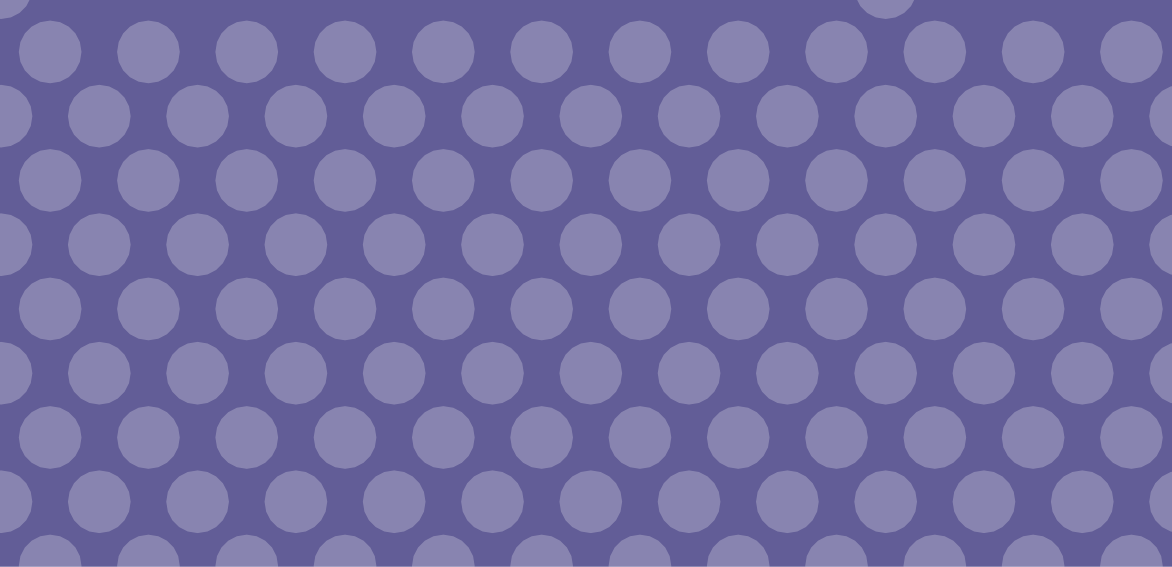 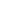 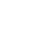 Código PenalEdição atualizada até abril de 2017Código PenalSENADO FEDERALMesaBiênio 2017 – 2018Senador Eunício OliveiraPRESIDENTESenador Cássio Cunha LimaPRIMEIRO-VICE-PRESIDENTESenador João Alberto SouzaSEGUNDO-VICE-PRESIDENTESenador José PimentelPRIMEIRO-SECRETÁRIOSenador Gladson CameliSEGUNDO-SECRETÁRIOSenador Antonio Carlos ValadaresTERCEIRO-SECRETÁRIOSenador Zeze PerrellaQUARTO-SECRETÁRIOSUPLENTES DE SECRETÁRIOSenador Eduardo Amorim Senador Sérgio Petecão Senador Davi Alcolumbre Senador Cidinho SantosSecretaria de Editoração e Publicações Coordenação de Edições TécnicasCódigo PenalBrasília – 2017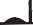 Edição do Senado Federal Diretora-Geral: Ilana TrombkaSecretário-Geral da Mesa: Luiz Fernando Bandeira de Mello FilhoImpressa na Secretaria de Editoração e Publicações Diretor: Fabrício Ferrão AraújoProduzida na Coordenação de Edições Técnicas Coordenador: Aloysio de Brito VieiraRevisão de provas: Thiago Adjuto Editoração eletrônica: Raphael Melleiro Capa: Angelina AlmeidaProjeto gráfico: Raphael MelleiroAtualizada até abril de 2017.Código penal. – Brasília : Senado Federal, Coordenação de Edições Técnicas, 2017.138 p.Conteúdo: Código penal – Decreto-lei no 2.848/1940. ISBN: 978-85-7018-805-21. Legislação penal, Brasil. 2. Brasil. [Código penal (1940)].CDDir 341.5Coordenação de Edições TécnicasVia N2, Secretaria de Editoração e Publicações, Bloco 2, 1o Pavimento CEP: 70165-900 – Brasília, DFE-mail: livros@senado.leg.brAlô Senado: 0800 61 2211SumárioCódigo PenalDecreto-Lei no 2.848/1940 Parte GeralTítulo I – Da Aplicação da Lei Penal	10Título II – Do Crime	14Título III – Da Imputabilidade Penal	18Título IV – Do Concurso de Pessoas	19Título V – Das PenasCapítulo I – Das Espécies de Pena	19Seção I – Das Penas Privativas de Liberdade	20Seção II – Das Penas Restritivas de Direitos	23Seção III – Da Pena de Multa	26Capítulo II – Da Cominação das Penas	27Capítulo III – Da Aplicação da Pena	28Capítulo IV – Da Suspensão Condicional da Pena	34Capítulo V – Do Livramento Condicional	36Capítulo VI – Dos Efeitos da Condenação	38Capítulo VII – Da Reabilitação	39Título VI – Das Medidas de Segurança	40Título VII – Da Ação Penal	41Título VIII – Da Extinção da Punibilidade	43Parte EspecialTítulo I – Dos Crimes contra a PessoaCapítulo I – Dos Crimes contra a Vida	47Capítulo II – Das Lesões Corporais	51Capítulo III – Da Periclitação da Vida e da Saúde	53Capítulo IV – Da Rixa	56Capítulo V – Dos Crimes contra a Honra	56Capítulo VI – Dos Crimes contra a Liberdade IndividualSeção I – Dos Crimes contra a Liberdade Pessoal	59Seção II – Dos Crimes contra a Inviolabilidade do Domicílio	61Seção III – Dos Crimes contra a Inviolabilidade de Correspondência	62Seção IV – Dos Crimes contra a Inviolabilidade dos Segredos	63Título II – Dos Crimes contra o PatrimônioCapítulo I – Do Furto	65Capítulo II – Do Roubo e da Extorsão	66Capítulo III – Da Usurpação	68Capítulo IV – Do Dano	69Capítulo V – Da Apropriação Indébita	70Capítulo VI – Do Estelionato e Outras Fraudes	72Capítulo VII – Da Receptação	77Capítulo VIII – Disposições Gerais	78Título III – Dos Crimes contra a Propriedade ImaterialCapítulo I – Dos Crimes contra a Propriedade Intelectual	79Capítulo II – Dos Crimes contra o Privilégio de Invenção	80Capítulo III – Dos Crimes contra as Marcas de Indústria e Comércio	80Capítulo IV – Dos Crimes de Concorrência Desleal	80Título IV – Dos Crimes contra a Organização do Trabalho	81Título V – Dos Crimes contra o Sentimento Religioso e contra o Respeito aos MortosCapítulo I – Dos Crimes contra o Sentimento Religioso	84Capítulo II – Dos Crimes contra o Respeito aos Mortos	84Título VI – Dos Crimes contra a Dignidade SexualCapítulo I – Dos Crimes contra a Liberdade Sexual	85Capítulo II – Dos Crimes Sexuais contra Vulnerável	86Capítulo III – Do Rapto	88Capítulo IV – Disposições Gerais	88Capítulo V – Do Lenocínio e do Tráfico de Pessoa para Fim de Prostituição ou Outra Forma de Exploração Sexual	89Capítulo VI – Do Ultraje Público ao Pudor	91Capítulo VII – Disposições Gerais	92Título VII – Dos Crimes contra a FamíliaCapítulo I – Dos Crimes contra o Casamento	92Capítulo II – Dos Crimes contra o Estado de Filiação	94Capítulo III – Dos Crimes contra a Assistência Familiar	94Capítulo IV – Dos Crimes contra o Pátrio Poder, Tutela ou Curatela	96Título VIII – Dos Crimes contra a Incolumidade PúblicaCapítulo I – Dos Crimes de Perigo Comum	97Capítulo II – Dos Crimes contra a Segurança dos Meios de Comunicação e Transporte e Outros Serviços Públicos	100Capítulo III – Dos Crimes contra a Saúde Pública	103Título IX – Dos Crimes contra a Paz Pública	108Título X – Dos Crimes contra a Fé PúblicaCapítulo I – Da Moeda Falsa	109Capítulo II – Da Falsidade de Títulos e Outros Papéis Públicos	111Capítulo III – Da Falsidade Documental	112Capítulo IV – De Outras Falsidades	116Capítulo V – Das Fraudes em Certames de Interesse Público	118Título XI – Dos Crimes contra a Administração PúblicaCapítulo I – Dos Crimes Praticados por Funcionário Público contra a Administração em Geral	118Capítulo II – Dos Crimes Praticados por Particular contra a Administração em Geral	124Capítulo II-A – Dos Crimes Praticados por Particular contra a Administração Pública Estrangeira	128Capítulo III – Dos Crimes contra a Administração da Justiça	130Capítulo IV – Dos Crimes contra as Finanças Públicas	136Disposições Finais	138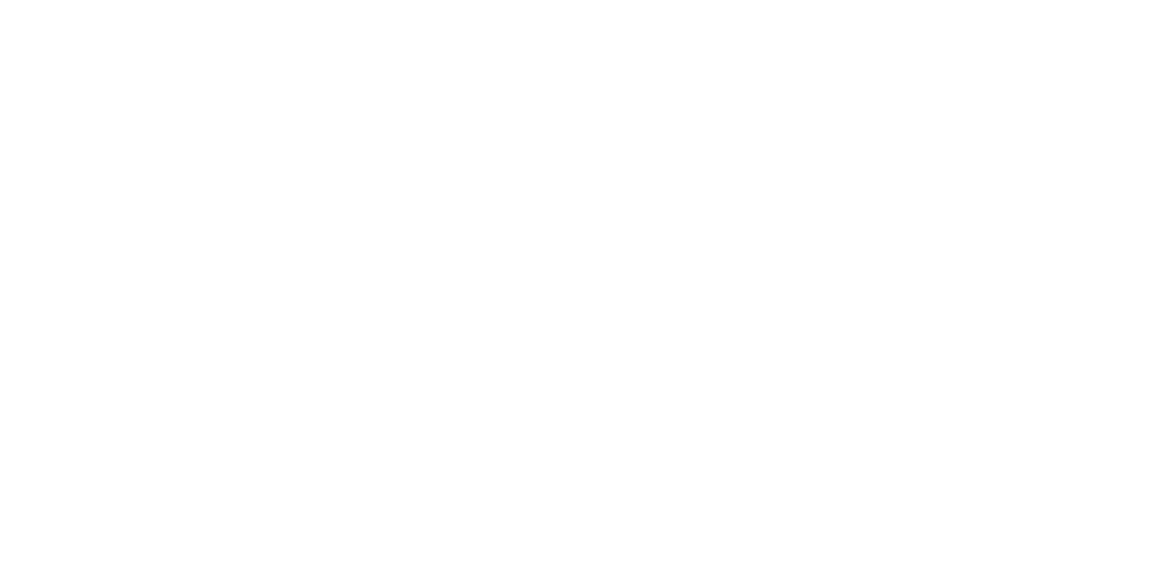 Código PenalDecreto-Lei no 2.848/1940O PRESIDENTE DA REPÚBLICA, usando da atribuição que lhe confere o art. 180 da Constituição,DECRETA a seguinte Lei:PARTE GERALTÍTULO I – Da Aplicação da Lei PenalAnterioridade da LeiArt. 1o Não há crime sem lei anterior que o defina. Não há pena sem prévia cominação legal.Lei penal no tempoArt. 2o Ninguém pode ser punido por fato que lei posterior deixa de considerar crime, cessando em virtude dela a execução e os efeitos penais da sentença condenatória.Parágrafo único. A lei posterior, que de qualquer modo favorecer oagente, aplica-se aos fatos anteriores, ainda que decididos por sentença condenatória transitada em julgado.Lei excepcional ou temporáriaArt. 3o A lei excepcional ou temporária, embora decorrido o período de sua duração ou cessadas as circunstâncias que a determinaram, aplica-se ao fato praticado durante sua vigência.Tempo do crimeArt. 4o Considera-se praticado o crime no momento da ação ou omissão, ainda que outro seja o momento do resultado.TerritorialidadeArt. 5o Aplica-se a lei brasileira, sem prejuízo de convenções, tratados e regras de direito internacional, ao crime cometido no território nacional.§ 1o Para os efeitos penais, consideram-se como extensão do território nacional as embarcações e aeronaves brasileiras, de natureza pública ou a serviço do governo brasileiro onde quer que se encontrem, bem como as aeronaves e as embarcações brasileiras, mercantes ou de propriedade privada, que se achem, respectivamente, no espaço aéreo correspondente ou em alto-mar.§ 2o É também aplicável a lei brasileira aos crimes praticados a bordo de aeronaves ou embarcações estrangeiras de propriedade privada, achan- do-se aquelas em pouso no território nacional ou em voo no espaço aéreo correspondente, e estas em porto ou mar territorial do Brasil.Lugar do crimeArt. 6o Considera-se praticado o crime no lugar em que ocorreu a ação ou omissão, no todo ou em parte, bem como onde se produziu ou deveria produzir-se o resultado.ExtraterritorialidadeArt. 7o Ficam sujeitos à lei brasileira, embora cometidos no estrangeiro: I – os crimes:contra a vida ou a liberdade do Presidente da República;contra o patrimônio ou a fé pública da União, do Distrito Federal, de Estado, de Território, de Município, de empresa pública, sociedade de economia mista, autarquia ou fundação instituída pelo Poder Público;contra a administração pública, por quem está a seu serviço;de genocídio, quando o agente for brasileiro ou domiciliado no Brasil; II – os crimes:que, por tratado ou convenção, o Brasil se obrigou a reprimir;praticados por brasileiro;praticados em aeronaves ou embarcações brasileiras, mercantes ou de propriedade privada, quando em território estrangeiro e aí não sejam julgados.§ 1o Nos casos do inciso I, o agente é punido segundo a lei brasileira, ainda que absolvido ou condenado no estrangeiro.§ 2o Nos casos do inciso II, a aplicação da lei brasileira depende do concurso das seguintes condições:entrar o agente no território nacional;ser o fato punível também no país em que foi praticado;estar o crime incluído entre aqueles pelos quais a lei brasileira au- toriza a extradição;não ter sido o agente absolvido no estrangeiro ou não ter aí cum- prido a pena;não ter sido o agente perdoado no estrangeiro ou, por outro motivo, não estar extinta a punibilidade, segundo a lei mais favorável.§ 3o A lei brasileira aplica-se também ao crime cometido por estran- geiro contra brasileiro fora do Brasil, se, reunidas as condições previstas no parágrafo anterior:não foi pedida ou foi negada a extradição;houve requisição do Ministro da Justiça.Pena cumprida no estrangeiroArt. 8o A pena cumprida no estrangeiro atenua a pena imposta no Brasil pelo mesmo crime, quando diversas, ou nela é computada, quando idênticas.Eficácia de sentença estrangeiraArt. 9o A sentença estrangeira, quando a aplicação da lei brasileira produz na espécie as mesmas consequências, pode ser homologada no Brasil para:– obrigar o condenado à reparação do dano, a restituições e a outros efeitos civis;– sujeitá-lo a medida de segurança.Parágrafo único. A homologação depende:para os efeitos previstos no inciso I, de pedido da parte interessada;para os outros efeitos, da existência de tratado de extradição com o país de cuja autoridade judiciária emanou a sentença, ou, na falta de tratado, de requisição do Ministro da Justiça.Contagem de prazoArt. 10. O dia do começo inclui-se no cômputo do prazo. Contam-se os dias, os meses e os anos pelo calendário comum.Frações não computáveis da penaArt. 11. Desprezam-se, nas penas privativas de liberdade e nas restritivas de direitos, as frações de dia, e, na pena de multa, as frações de cruzeiro.Legislação especialArt. 12. As regras gerais deste Código aplicam-se aos fatos incriminados por lei especial, se esta não dispuser de modo diverso.TÍTULO II – Do CrimeRelação de causalidadeArt. 13. O resultado, de que depende a existência do crime, somente é imputável a quem lhe deu causa. Considera-se causa a ação ou omissão sem a qual o resultado não teria ocorrido.Superveniência de causa independente§ 1o A superveniência de causa relativamente independente exclui a imputação quando, por si só, produziu o resultado; os fatos anteriores, entretanto, imputam-se a quem os praticou.Relevância da omissão§ 2o A omissão é penalmente relevante quando o omitente devia e podia agir para evitar o resultado. O dever de agir incumbe a quem:tenha por lei obrigação de cuidado, proteção ou vigilância;de outra forma, assumiu a responsabilidade de impedir o resultado;com seu comportamento anterior, criou o risco da ocorrência do resultado.Art. 14. Diz-se o crime:Crime consumado– consumado, quando nele se reúnem todos os elementos de sua definição legal;Tentativa– tentado, quando, iniciada a execução, não se consuma por circuns- tâncias alheias à vontade do agente.Pena de tentativaParágrafo único. Salvo disposição em contrário, pune-se a tentativa com a pena correspondente ao crime consumado, diminuída de um a dois terços.Desistência voluntária e arrependimento eficazArt. 15. O agente que, voluntariamente, desiste de prosseguir na execução ou impede que o resultado se produza, só responde pelos atos já praticados.Arrependimento posteriorArt. 16. Nos crimes cometidos sem violência ou grave ameaça à pessoa, reparado o dano ou restituída a coisa, até o recebimento da denúncia ou da queixa, por ato voluntário do agente, a pena será reduzida de um a dois terços.Crime impossívelArt. 17. Não se pune a tentativa quando, por ineficácia absoluta do meio ou por absoluta impropriedade do objeto, é impossível consumar-se o crime.Art. 18. Diz-se o crime:Crime doloso– doloso, quando o agente quis o resultado ou assumiu o risco de produzi-lo;Crime culposo– culposo, quando o agente deu causa ao resultado por imprudência, negligência ou imperícia.Parágrafo  único.  Salvo os casos expressos em lei, ninguém pode serpunido por fato previsto como crime, senão quando o pratica dolosamente.Agravação pelo resultadoArt. 19. Pelo resultado que agrava especialmente a pena, só responde o agente que o houver causado ao menos culposamente.Erro sobre elementos do tipoArt. 20. O erro sobre elemento constitutivo do tipo legal de crime exclui o dolo, mas permite a punição por crime culposo, se previsto em lei.Descriminantes putativas§ 1o É isento de pena quem, por erro plenamente justificado pelas circunstâncias, supõe situação de fato que, se existisse, tornaria a ação legítima. Não há isenção de pena quando o erro deriva de culpa e o fato é punível como crime culposo.Erro determinado por terceiro§ 2o Responde pelo crime o terceiro que determina o erro.Erro sobre a pessoa§ 3o O erro quanto à pessoa contra a qual o crime é praticado não isenta de pena. Não se consideram, neste caso, as condições ou qualidades da vítima, senão as da pessoa contra quem o agente queria praticar o crime.Erro sobre a ilicitude do fatoArt. 21. O desconhecimento da lei é inescusável. O erro sobre a ilicitude do fato, se inevitável, isenta de pena; se evitável, poderá diminuí-la de um sexto a um terço.Parágrafo único. Considera-se evitável o erro se o agente atua ou seomite sem a consciência da ilicitude do fato, quando lhe era possível, nas circunstâncias, ter ou atingir essa consciência.Coação irresistível e obediência hierárquicaArt. 22. Se o fato é cometido sob coação irresistível ou em estrita obe- diência a ordem, não manifestamente ilegal, de superior hierárquico, só é punível o autor da coação ou da ordem.Exclusão de ilicitudeArt. 23. Não há crime quando o agente pratica o fato: I – em estado de necessidade;– em legítima defesa;– em estrito cumprimento de dever legal ou no exercício regular de direito.Excesso punívelParágrafo único. O agente, em qualquer das hipóteses deste artigo, responderá pelo excesso doloso ou culposo.Estado de necessidadeArt. 24. Considera-se em estado de necessidade quem pratica o fato para salvar de perigo atual, que não provocou por sua vontade, nem podia de outro modo evitar, direito próprio ou alheio, cujo sacrifício, nas circuns- tâncias, não era razoável exigir-se.§ 1o Não pode alegar estado de necessidade quem tinha o dever legal de enfrentar o perigo.§ 2o Embora seja razoável exigir-se o sacrifício do direito ameaçado, a pena poderá ser reduzida de um a dois terços.Legítima defesaArt. 25. Entende-se em legítima defesa quem, usando moderadamente dos meios necessários, repele injusta agressão, atual ou iminente, a direito seu ou de outrem.TÍTULO III – Da Imputabilidade PenalInimputáveisArt. 26. É isento de pena o agente que, por doença mental ou desenvol- vimento mental incompleto ou retardado, era, ao tempo da ação ou da omissão, inteiramente incapaz de entender o caráter ilícito do fato ou de determinar-se de acordo com esse entendimento.Redução de penaParágrafo único. A pena pode ser reduzida de um a dois terços, se o agente, em virtude de perturbação de saúde mental ou por desenvolvimento mental incompleto ou retardado não era inteiramente capaz de entender o caráter ilícito do fato ou de determinar-se de acordo com esse entendimento.Menores de dezoito anosArt. 27. Os menores de 18 (dezoito) anos são penalmente inimputáveis, ficando sujeitos às normas estabelecidas na legislação especial.Emoção e paixãoArt. 28. Não excluem a imputabilidade penal: I – a emoção ou a paixão;Embriaguez– a embriaguez, voluntária ou culposa, pelo álcool ou substância de efeitos análogos.§ 1o É isento de pena o agente que, por embriaguez completa, prove- niente de caso fortuito ou força maior, era, ao tempo da ação ou da omissão, inteiramente incapaz de entender o caráter ilícito do fato ou de determinar- se de acordo com esse entendimento.§ 2o A pena pode ser reduzida de um a dois terços, se o agente, por embriaguez, proveniente de caso fortuito ou força maior, não possuía, aotempo da ação ou da omissão, a plena capacidade de entender o caráter ilícito do fato ou de determinar-se de acordo com esse entendimento.TÍTULO IV – Do Concurso de PessoasRegras comuns às penas privativas de liberdadeArt. 29.  Quem, de qualquer modo, concorre para o crime incide nas penas a este cominadas, na medida de sua culpabilidade.§ 1o Se a participação for de menor importância, a pena pode ser di- minuída de um sexto a um terço.§ 2o Se algum dos concorrentes quis participar de crime menos grave, ser-lhe-á aplicada a pena deste; essa pena será aumentada até metade, na hipótese de ter sido previsível o resultado mais grave.Circunstâncias incomunicáveisArt. 30. Não se comunicam as circunstâncias e as condições de caráter pessoal, salvo quando elementares do crime.Casos de impunibilidadeArt. 31. O ajuste, a determinação ou instigação e o auxílio, salvo dispo- sição expressa em contrário, não são puníveis, se o crime não chega, pelo menos, a ser tentado.TÍTULO V – Das PenasCAPÍTULO I – Das Espécies de PenaArt. 32. As penas são:I – privativas de liberdade; II – restritivas de direitos;– de multa.SEÇÃO I – Das Penas Privativas de LiberdadeReclusão e detençãoArt. 33. A pena de reclusão deve ser cumprida em regime fechado, semia- berto ou aberto. A de detenção, em regime semiaberto, ou aberto, salvo necessidade de transferência a regime fechado.§ 1o Considera-se:regime fechado a execução da pena em estabelecimento de segurança máxima ou média;regime semiaberto a execução da pena em colônia agrícola, industrial ou estabelecimento similar;regime aberto a execução da pena em casa de albergado ou estabe- lecimento adequado.§ 2o As penas privativas de liberdade deverão ser executadas em forma progressiva, segundo o mérito do condenado, observados os seguintes critérios e ressalvadas as hipóteses de transferência a regime mais rigoroso:o condenado a pena superior a 8 (oito) anos deverá começar a cum-pri-la em regime fechado;o condenado não reincidente, cuja pena seja superior a 4 (quatro) anos e não exceda a 8 (oito), poderá, desde o princípio, cumpri-la em regime semiaberto;o condenado não reincidente, cuja pena seja igual ou inferior a 4(quatro) anos, poderá, desde o início, cumpri-la em regime aberto.§ 3o A determinação do regime inicial de cumprimento da pena far-se-á com observância dos critérios previstos no art. 59 deste Código.§ 4o O condenado por crime contra a administração pública terá a progressão de regime do cumprimento da pena condicionada à reparação do dano que causou, ou à devolução do produto do ilícito praticado, com os acréscimos legais.Regras do regime fechadoArt. 34. O condenado será submetido, no início do cumprimento da pena, a exame criminológico de classificação para individualização da execução.§ 1o O condenado fica sujeito a trabalho no período diurno e a isola- mento durante o repouso noturno.§ 2o O trabalho será em comum dentro do estabelecimento, na con- formidade das aptidões ou ocupações anteriores do condenado, desde que compatíveis com a execução da pena.§ 3o O trabalho externo é admissível, no regime fechado, em serviços ou obras públicas.Regras do regime semiabertoArt. 35. Aplica-se a norma do art. 34 deste Código, caput, ao condenado que inicie o cumprimento da pena em regime semiaberto.§ 1o O condenado fica sujeito a trabalho em comum durante o período diurno, em colônia agrícola, industrial ou estabelecimento similar.§ 2o O trabalho externo é admissível, bem como a frequência a cursos supletivos profissionalizantes, de instrução de segundo grau ou superior.Regras do regime abertoArt. 36. O regime aberto baseia-se na autodisciplina e senso de respon- sabilidade do condenado.§ 1o O condenado deverá, fora do estabelecimento e sem vigilância, trabalhar, frequentar curso ou exercer outra atividade autorizada, perma- necendo recolhido durante o período noturno e nos dias de folga.§ 2o O condenado será transferido do regime aberto, se praticar fato definido como crime doloso, se frustrar os fins da execução ou se, podendo, não pagar a multa cumulativamente aplicada.Regime especialArt. 37. As mulheres cumprem pena em estabelecimento próprio, obser- vando-se os deveres e direitos inerentes à sua condição pessoal, bem como, no que couber, o disposto neste Capítulo.Direitos do presoArt. 38. O preso conserva todos os direitos não atingidos pela perda da liberdade, impondo-se a todas as autoridades o respeito à sua integridade física e moral.Trabalho do presoArt. 39. O trabalho do preso será sempre remunerado, sendo-lhe garan- tidos os benefícios da Previdência Social.Legislação especialArt. 40. A legislação especial regulará a matéria prevista nos arts. 38 e 39 deste Código, bem como especificará os deveres e direitos do preso, os critérios para revogação e transferência dos regimes e estabelecerá as infrações disciplinares e correspondentes sanções.Superveniência de doença mentalArt. 41. O condenado a quem sobrevém doença mental deve ser reco- lhido a hospital de custódia e tratamento psiquiátrico ou, à falta, a outro estabelecimento adequado.DetraçãoArt. 42. Computam-se, na pena privativa de liberdade e na medida de segurança, o tempo de prisão provisória, no Brasil ou no estrangeiro, o deprisão administrativa e o de internação em qualquer dos estabelecimentos referidos no artigo anterior.SEÇÃO II – Das Penas Restritivas de DireitosPenas restritivas de direitosArt. 43. As penas restritivas de direitos são: I – prestação pecuniária;II – perda de bens e valores; III – (Vetado);IV – prestação de serviço à comunidade ou a entidades públicas; V – interdição temporária de direitos;VI – limitação de fim de semana.Art. 44. As penas restritivas de direitos são autônomas e substituem as privativas de liberdade, quando:– aplicada pena privativa de liberdade não superior a quatro anos    e o crime não for cometido com violência ou grave ameaça à pessoa ou, qualquer que seja a pena aplicada, se o crime for culposo;– o réu não for reincidente em crime doloso;– a culpabilidade, os antecedentes, a conduta social e a personalidade do condenado, bem como os motivos e as circunstâncias indicarem que essa substituição seja suficiente.§ 1o (Vetado)§ 2o Na condenação igual ou inferior a um ano, a substituição pode ser feita por multa ou por uma pena restritiva de direitos; se superior a um ano, a pena privativa de liberdade pode ser substituída por uma pena restritiva de direitos e multa ou por duas restritivas de direitos.§ 3o Se o condenado for reincidente, o juiz poderá aplicar a substitui- ção, desde que, em face de condenação anterior, a medida seja socialmente recomendável e a reincidência não se tenha operado em virtude da prática do mesmo crime.§ 4o A pena restritiva de direitos converte-se em privativa de liberdade quando ocorrer o descumprimento injustificado da restrição imposta. No cálculo da pena privativa de liberdade a executar será deduzido o tempo cumprido da pena restritiva de direitos, respeitado o saldo mínimo de trinta dias de detenção ou reclusão.§ 5o Sobrevindo condenação a pena privativa de liberdade, por outro crime, o juiz da execução penal decidirá sobre a conversão, podendo dei- xar de aplicá-la se for possível ao condenado cumprir a pena substitutiva anterior.Conversão das penas restritivas de direitosArt. 45. Na aplicação da substituição prevista no artigo anterior, proceder- se-á na forma deste e dos arts. 46, 47 e 48.§ 1o A prestação pecuniária consiste no pagamento em dinheiro à víti- ma, a seus dependentes ou a entidade pública ou privada com destinação social, de importância fixada pelo juiz, não inferior a 1 (um) salário mínimo nem superior a 360 (trezentos e sessenta) salários mínimos. O valor pago será deduzido do montante de eventual condenação em ação de reparação civil, se coincidentes os beneficiários.§ 2o No caso do parágrafo anterior, se houver aceitação do beneficiário, a prestação pecuniária pode consistir em prestação de outra natureza.§ 3o A perda de bens e valores pertencentes aos condenados dar-se-á, ressalvada a legislação especial, em favor do Fundo Penitenciário Nacional, e seu valor terá como teto – o que for maior – o montante do prejuízo cau- sado ou do provento obtido pelo agente ou por terceiro, em consequência da prática do crime.§ 4o (Vetado)Prestação de serviços à comunidade ou a entidades públicasArt. 46. A prestação de serviços à comunidade ou a entidades públicas é aplicável às condenações superiores a seis meses de privação da liberdade.§ 1o A prestação de serviços à comunidade ou a entidades públicas consiste na atribuição de tarefas gratuitas ao condenado.§ 2o A prestação de serviço à comunidade dar-se-á em entidades assis- tenciais, hospitais, escolas, orfanatos e outros estabelecimentos congêneres, em programas comunitários ou estatais.§ 3o As tarefas a que se refere o § 1o serão atribuídas conforme as aptidões do condenado, devendo ser cumpridas à razão de uma hora de tarefa por dia de condenação, fixadas de modo a não prejudicar a jornada normal de trabalho.§ 4o Se a pena substituída for superior a um ano, é facultado ao conde- nado cumprir a pena substitutiva em menor tempo (art. 55), nunca inferior à metade da pena privativa de liberdade fixada.Interdição temporária de direitosArt. 47. As penas de interdição temporária de direitos são:– proibição do exercício de cargo, função ou atividade pública, bem como de mandato eletivo;– proibição do exercício de profissão, atividade ou ofício que depen- dam de habilitação especial, de licença ou autorização do poder público;– suspensão de autorização ou de habilitação para dirigir veículo. IV – proibição de frequentar determinados lugares.V – proibição de inscrever-se em concurso, avaliação ou exame públicos.Limitação de fim de semanaArt. 48. A limitação de fim de semana consiste na obrigação de perma- necer, aos sábados e domingos, por 5 (cinco) horas diárias, em casa de albergado ou outro estabelecimento adequado.Parágrafo único. Durante a permanência poderão ser ministrados aocondenado cursos e palestras ou atribuídas atividades educativas.SEÇÃO III – Da Pena de MultaMultaArt. 49. A pena de multa consiste no pagamento ao fundo penitenciário da quantia fixada na sentença e calculada em dias-multa. Será, no mínimo, de 10 (dez) e, no máximo, de 360 (trezentos e sessenta) dias-multa.§ 1o O valor do dia-multa será fixado pelo juiz não podendo ser inferior a um trigésimo do maior salário mínimo mensal vigente ao tempo do fato, nem superior a 5 (cinco) vezes esse salário.§ 2o O valor da multa será atualizado, quando da execução, pelos índices de correção monetária.Pagamento da multaArt. 50. A multa deve ser paga dentro de 10 (dez) dias depois de transi- tada em julgado a sentença. A requerimento do condenado e conforme as circunstâncias, o juiz pode permitir que o pagamento se realize em parcelas mensais.§ 1o A cobrança da multa pode efetuar-se mediante desconto no ven- cimento ou salário do condenado quando:aplicada isoladamente;aplicada cumulativamente com pena restritiva de direitos;concedida a suspensão condicional da pena.§ 2o O desconto não deve incidir sobre os recursos indispensáveis ao sustento do condenado e de sua família.Conversão da multa e revogação Modo de conversãoArt. 51. Transitada em julgado a sentença condenatória, a multa será considerada dívida de valor, aplicando-se-lhes as normas da legislaçãorelativa à dívida ativa da Fazenda Pública, inclusive no que concerne às causas interruptivas e suspensivas da prescrição.§ 1o   (Revogado)§ 2o   (Revogado)Suspensão da execução da multaArt. 52. É suspensa a execução da pena de multa, se sobrevém ao conde- nado doença mental.CAPÍTULO II – Da Cominação das PenasPenas privativas de liberdadeArt. 53. As penas privativas de liberdade têm seus limites estabelecidos na sanção correspondente a cada tipo legal de crime.Penas restritivas de direitosArt. 54. As penas restritivas de direitos são aplicáveis, independentemente de cominação na parte especial, em substituição à pena privativa de liber- dade, fixada em quantidade inferior a 1 (um) ano, ou nos crimes culposos.Art. 55. As penas restritivas de direitos referidas nos incisos III, IV, V e VI do art. 43 terão a mesma duração da pena privativa de liberdade substituída, ressalvado o disposto no § 4o do art. 46.Art. 56. As penas de interdição, previstas nos incisos I e II do art. 47 deste Código, aplicam-se para todo o crime cometido no exercício de profissão, atividade, ofício, cargo ou função, sempre que houver violação dos deveres que lhes são inerentes.Art. 57. A pena de interdição, prevista no inciso III do art. 47 deste Código, aplica-se aos crimes culposos de trânsito.Pena de multaArt. 58. A multa, prevista em cada tipo legal de crime, tem os limites fixados no art. 49 e seus parágrafos deste Código.Parágrafo único. A multa prevista no parágrafo único do art. 44 e no§ 2o do art. 60 deste Código aplica-se independentemente de cominação na parte especial.CAPÍTULO III – Da Aplicação da PenaFixação da penaArt. 59. O juiz, atendendo à culpabilidade, aos antecedentes, à conduta social, à personalidade do agente, aos motivos, às circunstâncias e conse- quências do crime, bem como ao comportamento da vítima, estabelecerá, conforme seja necessário e suficiente para reprovação e prevenção do crime:– as penas aplicáveis dentre as cominadas;– a quantidade de pena aplicável, dentro dos limites previstos;– o regime inicial de cumprimento da pena privativa de liberdade;– a substituição da pena privativa da liberdade aplicada, por outra espécie de pena, se cabível.Critérios especiais da pena de multaArt. 60. Na fixação da pena de multa o juiz deve atender, principalmente, à situação econômica do réu.§ 1o A multa pode ser aumentada até o triplo, se o juiz considerar que, em virtude da situação econômica do réu, é ineficaz, embora aplicada no máximo.Multa substitutiva§ 2o A pena privativa de liberdade aplicada, não superior a 6 (seis) me- ses, pode ser substituída pela de multa, observados os critérios dos incisos II e III do art. 44 deste Código.Circunstâncias agravantesArt. 61. São circunstâncias que sempre agravam a pena, quando não constituem ou qualificam o crime:– a reincidência;– ter o agente cometido o crime:por motivo fútil ou torpe;para facilitar ou assegurar a execução, a ocultação, a impunidade ou vantagem de outro crime;à traição, de emboscada, ou mediante dissimulação, ou outro recurso que dificultou ou tornou impossível a defesa do ofendido;com emprego de veneno, fogo, explosivo, tortura ou outro meio insidioso ou cruel, ou de que podia resultar perigo comum;contra ascendente, descendente, irmão ou cônjuge;com abuso de autoridade ou prevalecendo-se de relações domésticas, de coabitação ou de hospitalidade, ou com violência contra a mulher na forma da lei específica;com abuso de poder ou violação de dever inerente a cargo, ofício,ministério ou profissão;contra criança, maior de 60 (sessenta) anos, enfermo ou mulher grávida;quando o ofendido estava sob a imediata proteção da autoridade;em ocasião de incêndio, naufrágio, inundação ou qualquer calami- dade pública, ou de desgraça particular do ofendido;l)  em estado de embriaguez preordenada.Agravantes no caso de concurso de pessoasArt. 62. A pena será ainda agravada em relação ao agente que:– promove, ou organiza a cooperação no crime ou dirige a atividade dos demais agentes;– coage ou induz outrem à execução material do crime;– instiga ou determina a cometer o crime alguém sujeito à sua autoridade ou não punível em virtude de condição ou qualidade pessoal;– executa o crime, ou nele participa, mediante paga ou promessa de recompensa.ReincidênciaArt. 63. Verifica-se a reincidência quando o agente comete novo crime, depois de transitar em julgado a sentença que, no País ou no estrangeiro, o tenha condenado por crime anterior.Art. 64. Para efeito de reincidência:– não prevalece a condenação anterior, se entre a data do cumprimento ou extinção da pena e a infração posterior tiver decorrido período de tempo superior a 5 (cinco) anos, computado o período de prova da suspensão ou do livramento condicional, se não ocorrer revogação;– não se consideram os crimes militares próprios e políticos.Circunstâncias atenuantesArt. 65. São circunstâncias que sempre atenuam a pena:– ser o agente menor de 21 (vinte e um), na data do fato, ou maior de 70 (setenta) anos, na data da sentença;– o desconhecimento da lei; III – ter o agente:cometido o crime por motivo de relevante valor social ou moral;procurado, por sua espontânea vontade e com eficiência, logo após o crime, evitar-lhe ou minorar-lhe as consequências, ou ter, antes do jul- gamento, reparado o dano;cometido o crime sob coação a que podia resistir, ou em cumprimento de ordem de autoridade superior, ou sob a influência de violenta emoção, provocada por ato injusto da vítima;confessado espontaneamente, perante a autoridade, a autoria docrime;cometido o crime sob a influência de multidão em tumulto, se não o provocou.Art. 66. A pena poderá ser ainda atenuada em razão de circunstância relevante, anterior ou posterior ao crime, embora não prevista expressa- mente em lei.Concurso de circunstâncias agravantes e atenuantesArt. 67. No concurso de agravantes e atenuantes, a pena deve aproximar- se do limite indicado pelas circunstâncias preponderantes, entendendo-se como tais as que resultam dos motivos determinantes do crime, da perso- nalidade do agente e da reincidência.Cálculo da penaArt. 68. A pena-base será fixada atendendo-se ao critério do art. 59 deste Código; em seguida serão consideradas as circunstâncias atenuantes e agravantes; por último, as causas de diminuição e de aumento.Parágrafo único. No concurso de causas de aumento ou de diminuiçãoprevistas na parte especial, pode o juiz limitar-se a um só aumento ou a uma só diminuição, prevalecendo, todavia, a causa que mais aumente ou diminua.Concurso materialArt. 69. Quando o agente, mediante mais de uma ação ou omissão, pra- tica dois ou mais crimes, idênticos ou não, aplicam-se cumulativamente aspenas privativas de liberdade em que haja incorrido. No caso de aplicação cumulativa de penas de reclusão e de detenção, executa-se primeiro aquela.§ 1o Na hipótese deste artigo, quando ao agente tiver sido aplicada pena privativa de liberdade, não suspensa, por um dos crimes, para os demais será incabível a substituição de que trata o art. 44 deste Código.§ 2o Quando forem aplicadas penas restritivas de direitos, o condenado cumprirá simultaneamente as que forem compatíveis entre si e sucessiva- mente as demais.Concurso formalArt. 70. Quando o agente, mediante uma só ação ou omissão, pratica dois ou mais crimes, idênticos ou não, aplica-se-lhe a mais grave das penas cabí- veis ou, se iguais, somente uma delas, mas aumentada, em qualquer caso, de um sexto até metade. As penas aplicam-se, entretanto, cumulativamente, se a ação ou omissão é dolosa e os crimes concorrentes resultam de desígnios autônomos, consoante o disposto no artigo anterior.Parágrafo único. Não poderá a pena exceder a que seria cabível pelaregra do art. 69 deste Código.Crime continuadoArt. 71. Quando o agente, mediante mais de uma ação ou omissão, pratica dois ou mais crimes da mesma espécie e, pelas condições de tempo, lugar, maneira de execução e outras semelhantes, devem os subsequentes ser havidos como continuação do primeiro, aplica-se-lhe a pena de um só dos crimes, se idênticas, ou a mais grave, se diversas, aumentada, em qualquer caso, de um sexto a dois terços.Parágrafo único. Nos crimes dolosos, contra vítimas diferentes, cometi-dos com violência ou grave ameaça à pessoa, poderá o juiz, considerando a culpabilidade, os antecedentes, a conduta social e a personalidade do agente, bem como os motivos e as circunstâncias, aumentar a pena de um só dos crimes, se idênticas, ou a mais grave, se diversas, até o triplo, observadas as regras do parágrafo único do art. 70 e do art. 75 deste Código.Multas no concurso de crimesArt. 72. No concurso de crimes, as penas de multa são aplicadas distinta e integralmente.Erro na execuçãoArt. 73.  Quando, por acidente ou erro no uso dos meios de execução,   o agente, ao invés de atingir a pessoa que pretendia ofender, atinge pes- soa diversa, responde como se tivesse praticado o crime contra aquela, atendendo-se ao disposto no § 3o do art. 20 deste Código. No caso de ser também atingida a pessoa que o agente pretendia ofender, aplica-se a regra do art. 70 deste Código.Resultado diverso do pretendidoArt. 74. Fora dos casos do artigo anterior, quando, por acidente ou erro na execução do crime, sobrevém resultado diverso do pretendido, o agente responde por culpa, se o fato é previsto como crime culposo; se ocorre também o resultado pretendido, aplica-se a regra do art. 70 deste Código.Limite das penasArt. 75. O tempo de cumprimento das penas privativas de liberdade não pode ser superior a 30 (trinta) anos.§ 1o Quando o agente for condenado a penas privativas de liberdade cuja soma seja superior a 30 (trinta) anos, devem elas ser unificadas para atender ao limite máximo deste artigo.§ 2o Sobrevindo condenação por fato posterior ao início do cumpri- mento da pena, far-se-á nova unificação, desprezando-se, para esse fim, o período de pena já cumprido.Concurso de infraçõesArt. 76. No concurso de infrações, executar-se-á primeiramente a pena mais grave.CAPÍTULO IV – Da Suspensão Condicional da PenaRequisitos da suspensão da penaArt. 77. A execução da pena privativa de liberdade, não superior a 2 (dois) anos, poderá ser suspensa, por 2 (dois) a 4 (quatro) anos, desde que:– o condenado não seja reincidente em crime doloso;– a culpabilidade, os antecedentes, a conduta social e personalidade do agente, bem como os motivos e as circunstâncias autorizem a concessão do benefício;– não seja indicada ou cabível a substituição prevista no art. 44 deste Código.§ 1o A condenação anterior a pena de multa não impede a concessão do benefício.§ 2o A execução da pena privativa de liberdade, não superior a quatro anos, poderá ser suspensa, por quatro a seis anos, desde que o condena- do seja maior de setenta anos de idade, ou razões de saúde justifiquem a suspensão.Art. 78. Durante o prazo da suspensão, o condenado ficará sujeito à ob- servação e ao cumprimento das condições estabelecidas pelo juiz.§ 1o No primeiro ano do prazo, deverá o condenado prestar serviços à comunidade (art. 46) ou submeter-se à limitação de fim de semana (art. 48).§ 2o Se o condenado houver reparado o dano, salvo impossibilidade de fazê-lo, e se as circunstâncias do art. 59 deste Código lhe forem inteiramente favoráveis, o juiz poderá substituir a exigência do parágrafo anterior pelas seguintes condições, aplicadas cumulativamente:proibição de frequentar determinados lugares;proibição de ausentar-se da comarca onde reside, sem autorização do juiz;comparecimento pessoal e obrigatório a juízo, mensalmente, para informar e justificar suas atividades.Art. 79. A sentença poderá especificar outras condições a que fica subor- dinada a suspensão, desde que adequadas ao fato e à situação pessoal do condenado.Art. 80. A suspensão não se estende às penas restritivas de direitos nem à multa.Revogação obrigatóriaArt. 81. A suspensão será revogada se, no curso do prazo, o beneficiário: I – é condenado, em sentença irrecorrível, por crime doloso;– frustra, embora solvente, a execução de pena de multa ou não efetua, sem motivo justificado, a reparação do dano;– descumpre a condição do § 1o do art. 78 deste Código.Revogação facultativa§ 1o A suspensão poderá ser revogada se o condenado descumpre qualquer outra condição imposta ou é irrecorrivelmente condenado, por crime culposo ou por contravenção, a pena privativa de liberdade ou res- tritiva de direitos.Prorrogação do período de prova§ 2o Se o beneficiário está sendo processado por outro crime ou con- travenção, considera-se prorrogado o prazo da suspensão até o julgamento definitivo.§ 3o Quando facultativa a revogação, o juiz pode, ao invés de decretá-la, prorrogar o período de prova até o máximo, se este não foi o fixado.Cumprimento das condiçõesArt. 82. Expirado o prazo sem que tenha havido revogação, considera-se extinta a pena privativa de liberdade.CAPÍTULO V – Do Livramento CondicionalRequisitos do livramento condicionalArt. 83. O juiz poderá conceder livramento condicional ao condenado a pena privativa de liberdade igual ou superior a 2 (dois) anos, desde que:– cumprida mais de um terço da pena se o condenado não for reinci- dente em crime doloso e tiver bons antecedentes;– cumprida mais da metade se o condenado for reincidente em crime doloso;– comprovado comportamento satisfatório durante a execução da pena, bom desempenho no trabalho que lhe foi atribuído e aptidão para prover à própria subsistência mediante trabalho honesto;– tenha reparado, salvo efetiva impossibilidade de fazê-lo, o dano causado pela infração;– cumpridos mais de dois terços da pena, nos casos de condenação por crime hediondo, prática de tortura, tráfico ilícito de entorpecentes e drogas afins, tráfico de pessoas e terrorismo, se o apenado não for reinci- dente específico em crimes dessa natureza.Parágrafo único. Para o condenado por crime doloso, cometido comviolência ou grave ameaça à pessoa, a concessão do livramento ficará tam- bém subordinada à constatação de condições pessoais que façam presumir que o liberado não voltará a delinquir.Soma de penasArt. 84. As penas que correspondem a infrações diversas devem somar-se para efeito do livramento.Especificações das condiçõesArt. 85. A sentença especificará as condições a que fica subordinado o livramento.Revogação do livramentoArt. 86. Revoga-se o livramento, se o liberado vem a ser condenado a pena privativa de liberdade, em sentença irrecorrível:– por crime cometido durante a vigência do benefício;– por crime anterior, observado o disposto no art. 84 deste Código.Revogação facultativaArt. 87. O juiz poderá, também, revogar o livramento, se o liberado deixar de cumprir qualquer das obrigações constantes da sentença, ou for irrecorrivelmente condenado, por crime ou contravenção, a pena que não seja privativa de liberdade.Efeitos da revogaçãoArt. 88. Revogado o livramento, não poderá ser novamente concedido, e, salvo quando a revogação resulta de condenação por outro crime anterior àquele benefício, não se desconta na pena o tempo em que esteve solto o condenado.ExtinçãoArt. 89. O juiz não poderá declarar extinta a pena, enquanto não passar em julgado a sentença em processo a que responde o liberado, por crime cometido na vigência do livramento.Art. 90. Se até o seu término o livramento não é revogado, considera-se extinta a pena privativa de liberdade.CAPÍTULO VI – Dos Efeitos da CondenaçãoEfeitos genéricos e específicosArt. 91. São efeitos da condenação:– tornar certa a obrigação de indenizar o dano causado pelo crime;– a perda em favor da União, ressalvado o direito do lesado ou de terceiro de boa-fé:dos instrumentos do crime, desde que consistam em coisas cujofabrico, alienação, uso, porte ou detenção constitua fato ilícito;do produto do crime ou de qualquer bem ou valor que constitua proveito auferido pelo agente com a prática do fato criminoso.§ 1o Poderá ser decretada a perda de bens ou valores equivalentes ao produto ou proveito do crime quando estes não forem encontrados ou quando se localizarem no exterior.§ 2o Na hipótese do § 1o, as medidas assecuratórias previstas na legis- lação processual poderão abranger bens ou valores equivalentes do inves- tigado ou acusado para posterior decretação de perda.Art. 92. São também efeitos da condenação:– a perda de cargo, função pública ou mandato eletivo:quando aplicada pena privativa de liberdade por tempo igual ou superior a um ano, nos crimes praticados com abuso de poder ou violação de dever para com a Administração Pública;quando for aplicada pena privativa de liberdade por tempo superiora 4 (quatro) anos nos demais casos;– a incapacidade para o exercício do pátrio poder, tutela ou curatela, nos crimes dolosos, sujeitos à pena de reclusão, cometidos contra filho, tutelado ou curatelado;– a inabilitação para dirigir veículo, quando utilizado como meio para a prática de crime doloso.Parágrafo único. Os efeitos de que trata este artigo não são automáticos,devendo ser motivadamente declarados na sentença.CAPÍTULO VII – Da ReabilitaçãoReabilitaçãoArt. 93. A reabilitação alcança quaisquer penas aplicadas em sentença definitiva, assegurando ao condenado o sigilo dos registros sobre o seu processo e condenação.Parágrafo único. A reabilitação poderá, também, atingir os efeitos dacondenação, previstos no art. 92 deste Código, vedada reintegração na situação anterior, nos casos dos incisos I e II do mesmo artigo.Art. 94. A reabilitação poderá ser requerida, decorridos 2 (dois) anos do dia em que for extinta, de qualquer modo, a pena ou terminar sua execu- ção, computando-se o período de prova da suspensão e o do livramento condicional, se não sobrevier revogação, desde que o condenado:– tenha tido domicílio no País no prazo acima referido;– tenha dado, durante esse tempo, demonstração efetiva e constante de bom comportamento público e privado;– tenha ressarcido o dano causado pelo crime ou demonstre a abso- luta impossibilidade de o fazer, até o dia do pedido, ou exiba documento que comprove a renúncia da vítima ou novação da dívida.Parágrafo único. Negada a reabilitação, poderá ser requerida, a qualquertempo, desde que o pedido seja instruído com novos elementos compro- batórios dos requisitos necessários.Art. 95. A reabilitação será revogada, de ofício ou a requerimento do Ministério Público, se o reabilitado for condenado, como reincidente, por decisão definitiva, a pena que não seja de multa.TÍTULO VI – Das Medidas de SegurançaEspécies de medidas de segurança Art. 96. As medidas de segurança são:– internação em hospital de custódia e tratamento psiquiátrico ou, à falta, em outro estabelecimento adequado;– sujeição a tratamento ambulatorial.Parágrafo único. Extinta a punibilidade, não se impõe medida de segu- rança nem subsiste a que tenha sido imposta.Imposição da medida de segurança para inimputávelArt. 97. Se o agente for inimputável, o juiz determinará sua internação (art. 26). Se, todavia, o fato previsto como crime for punível com detenção, poderá o juiz submetê-lo a tratamento ambulatorial.Prazo§ 1o A internação, ou tratamento ambulatorial, será por tempo inde- terminado, perdurando enquanto não for averiguada, mediante perícia médica, a cessação de periculosidade. O prazo mínimo deverá ser de 1 (um) a 3 (três) anos.Perícia médica§ 2o A perícia médica realizar-se-á ao termo do prazo mínimo fixado e deverá ser repetida de ano em ano, ou a qualquer tempo, se o determinar o juiz da execução.Desinternação ou liberação condicional§ 3o A desinternação, ou a liberação, será sempre condicional devendo ser restabelecida a situação anterior se o agente, antes do decurso de 1 (um) ano, pratica fato indicativo de persistência de sua periculosidade.§ 4o Em qualquer fase do tratamento ambulatorial, poderá o juiz de- terminar a internação do agente, se essa providência for necessária para fins curativos.Substituição da pena por medida de segurança para o semi-imputávelArt. 98 Na hipótese do parágrafo único do art. 26 deste Código e neces- sitando o condenado de especial tratamento curativo, a pena privativa de liberdade pode ser substituída pela internação, ou tratamento ambulatorial, pelo prazo mínimo de 1 (um) a 3 (três) anos, nos termos do artigo anterior e respectivos §§ 1o a 4o.Direitos do internadoArt. 99. O internado será recolhido a estabelecimento dotado de carac- terísticas hospitalares e será submetido a tratamento.TÍTULO VII – Da Ação PenalAção pública e de iniciativa privadaArt. 100. A ação penal é pública, salvo quando a lei expressamente a declara privativa do ofendido.§ 1o A ação pública é promovida pelo Ministério Público, dependendo, quando a lei o exige, de representação do ofendido ou de requisição do Ministro da Justiça.§ 2o A ação de iniciativa privada é promovida mediante queixa do ofendido ou de quem tenha qualidade para representá-lo.§ 3o A ação de iniciativa privada pode intentar-se nos crimes de ação pública, se o Ministério Público não oferece denúncia no prazo legal.§ 4o No caso de morte do ofendido ou de ter sido declarado ausente por decisão judicial, o direito de oferecer queixa ou de prosseguir na ação passa ao cônjuge, ascendente, descendente ou irmão.A ação penal no crime complexoArt. 101. Quando a lei considera como elemento ou circunstâncias do tipo legal fatos que, por si mesmos, constituem crimes, cabe ação pública em relação àquele, desde que, em relação a qualquer destes, se deva proceder por iniciativa do Ministério Público.Irretratabilidade da representaçãoArt. 102. A representação será irretratável depois de oferecida a denúncia.Decadência do direito de queixa ou de representaçãoArt. 103. Salvo disposição expressa em contrário, o ofendido decai do direito de queixa ou de representação se não o exerce dentro do prazo de 6 (seis) meses, contado do dia em que veio a saber quem é o autor do crime, ou, no caso do § 3o do art. 100 deste Código, do dia em que se esgota o prazo para oferecimento da denúncia.Renúncia expressa ou tácita do direito de queixaArt. 104. O direito de queixa não pode ser exercido quando renunciado expressa ou tacitamente.Parágrafo único. Importa renúncia tácita ao direito de queixa a práticade ato incompatível com a vontade de exercê-lo; não a implica, todavia, o fato de receber o ofendido a indenização do dano causado pelo crime.Perdão do ofendidoArt. 105. O perdão do ofendido, nos crimes em que somente se procede mediante queixa, obsta ao prosseguimento da ação.Art. 106. O perdão, no processo ou fora dele, expresso ou tácito: I – se concedido a qualquer dos querelados, a todos aproveita;– se concedido por um dos ofendidos, não prejudica o direito dos outros;– se o querelado o recusa, não produz efeito.§ 1o Perdão tácito é o que resulta da prática de ato incompatível com a vontade de prosseguir na ação.§ 2o Não é admissível o perdão depois que passa em julgado a sentença condenatória.TÍTULO VIII – Da Extinção da PunibilidadeExtinção da punibilidadeArt. 107. Extingue-se a punibilidade: I – pela morte do agente;– pela anistia, graça ou indulto;– pela retroatividade de lei que não mais considera o fato como criminoso;– pela prescrição, decadência ou perempção;– pela renúncia do direito de queixa ou pelo perdão aceito, nos crimes de ação privada;– pela retratação do agente, nos casos em que a lei a admite; VII – (Revogado);– (Revogado);– pelo perdão judicial, nos casos previstos em lei.Art. 108. A extinção da punibilidade de crime que é pressuposto, elemento constitutivo ou circunstância agravante de outro não se estende a este. Nos crimes conexos, a extinção da punibilidade de um deles não impede, quanto aos outros, a agravação da pena resultante da conexão.Prescrição antes de transitar em julgado a sentençaArt. 109. A prescrição, antes de transitar em julgado a sentença final, salvo o disposto no § 1o do art. 110 deste Código, regula-se pelo máximo da pena privativa de liberdade cominada ao crime, verificando-se:– em vinte anos, se o máximo da pena é superior a doze;– em dezesseis anos, se o máximo da pena é superior a oito anos e não excede a doze;– em doze anos, se o máximo da pena é superior a quatro anos e não excede a oito;– em oito anos, se o máximo da pena é superior a dois anos e não excede a quatro;– em quatro anos, se o máximo da pena é igual a um ano ou, sendo superior, não excede a dois;– em 3 (três) anos, se o máximo da pena é inferior a 1 (um) ano.Prescrição das penas restritivas de direitoParágrafo único. Aplicam-se às penas restritivas de direito os mesmos prazos previstos para as privativas de liberdade.Prescrição depois de transitar em julgado sentença final condenatóriaArt. 110. A prescrição depois de transitar em julgado a sentença condena- tória regula-se pela pena aplicada e verifica-se nos prazos fixados no artigo anterior, os quais se aumentam de um terço, se o condenado é reincidente.§ 1o A prescrição, depois da sentença condenatória com trânsito em julgado para a acusação ou depois de improvido seu recurso, regula-se pela pena aplicada, não podendo, em nenhuma hipótese, ter por termo inicial data anterior à da denúncia ou queixa.§ 2o (Revogado)Termo inicial da prescrição antes de transitar em julgado a sentença finalArt. 111. A prescrição, antes de transitar em julgado a sentença final, começa a correr:– do dia em que o crime se consumou;– no caso de tentativa, do dia em que cessou a atividade criminosa; III – nos crimes permanentes, do dia em que cessou a permanência;– nos de bigamia e nos de falsificação ou alteração de assentamento do registro civil, da data em que o fato se tornou conhecido;– nos crimes contra a dignidade sexual de crianças e adolescentes, previstos neste Código ou em legislação especial, da data em que a vítima completar 18 (dezoito) anos, salvo se a esse tempo já houver sido proposta a ação penal.Termo inicial da prescrição após a sentença condenatória irrecorrível Art. 112. No caso do art. 110 deste Código, a prescrição começa a correr:– do dia em que transita em julgado a sentença condenatória, para aacusação, ou a que revoga a suspensão condicional da pena ou o livramento condicional;– do dia em que se interrompe a execução, salvo quando o tempo da interrupção deva computar-se na pena.Prescrição no caso de evasão do condenado ou de revogação do livramento condicionalArt. 113. No caso de evadir-se o condenado ou de revogar-se o livramento condicional, a prescrição é regulada pelo tempo que resta da pena.Prescrição da multaArt. 114. A prescrição da pena de multa ocorrerá:I – em 2 (dois) anos, quando a multa for a única cominada ou aplicada;II – no mesmo prazo estabelecido para prescrição da pena privativa de liberdade, quando a multa for alternativa ou cumulativamente cominada ou cumulativamente aplicada.Redução dos prazos de prescriçãoArt. 115. São reduzidos de metade os prazos de prescrição quando o criminoso era, ao tempo do crime, menor de 21 (vinte e um) anos, ou, na data da sentença, maior de 70 (setenta) anos.Causas impeditivas da prescriçãoArt. 116. Antes de passar em julgado a sentença final, a prescrição não corre:– enquanto não resolvida, em outro processo, questão de que dependa o reconhecimento da existência do crime;– enquanto o agente cumpre pena no estrangeiro.Parágrafo único. Depois de passada em julgado a sentença condenatória, a prescrição não corre durante o tempo em que o condenado está preso por outro motivo.Causas interruptivas da prescriçãoArt. 117. O curso da prescrição interrompe-se:I – pelo recebimento da denúncia ou da queixa; II – pela pronúncia;– pela decisão confirmatória da pronúncia;– pela publicação da sentença ou acórdão condenatórios recorríveis; V – pelo início ou continuação do cumprimento da pena;VI – pela reincidência.§ 1o Excetuados os casos dos incisos V e VI deste artigo, a interrupção da prescrição produz efeitos relativamente a todos os autores do crime. Nos crimes conexos, que sejam objeto do mesmo processo, estende-se aos demais a interrupção relativa a qualquer deles.§ 2o Interrompida a prescrição, salvo a hipótese do inciso V deste artigo, todo o prazo começa a correr, novamente, do dia da interrupção.Art. 118. As penas mais leves prescrevem com as mais graves.Art. 119. No caso de concurso de crimes, a extinção da punibilidade incidirá sobre a pena de cada um, isoladamente.Perdão judicialArt. 120. A sentença que conceder perdão judicial não será considerada para efeitos de reincidência.PARTE ESPECIALTÍTULO I – Dos Crimes contra a PessoaCAPÍTULO I – Dos Crimes contra a VidaHomicídio simplesArt. 121. Matar alguém:Pena – reclusão, de seis a vinte anos.Caso de diminuição de pena§ 1o Se o agente comete o crime impelido por motivo de relevante valor social ou moral, ou sob o domínio de violenta emoção, logo em seguida a injusta provocação da vítima, o juiz pode reduzir a pena de um sexto a um terço.Homicídio qualificado§ 2o Se o homicídio é cometido:– mediante paga ou promessa de recompensa, ou por outro motivo torpe;– por motivo fútil;– com emprego de veneno, fogo, explosivo, asfixia, tortura ou outro meio insidioso ou cruel, ou de que possa resultar perigo comum;– à traição, de emboscada, ou mediante dissimulação ou outro recurso que dificulte ou torne impossível a defesa do ofendido;– para assegurar a execução, a ocultação, a impunidade ou vantagem de outro crime:Pena – reclusão, de doze a trinta anos.Feminicídio– contra a mulher por razões da condição de sexo feminino;– contra autoridade ou agente descrito nos arts. 142 e 144 da Cons- tituição Federal, integrantes do sistema prisional e da Força Nacional de Segurança Pública, no exercício da função ou em decorrência dela, ou contra seu cônjuge, companheiro ou parente consanguíneo até terceiro grau, em razão dessa condição:Pena – reclusão, de doze a trinta anos.§ 2o-A. Considera-se que há razões de condição de sexo feminino quando o crime envolve:– violência doméstica e familiar;– menosprezo ou discriminação à condição de mulher.Homicídio culposo§ 3o Se o homicídio é culposo:Pena – detenção, de um a três anos.Aumento de pena§ 4o  No  homicídio culposo, a pena é aumentada de 1/3 (um terço),  se o crime resulta de inobservância de regra técnica de profissão, arte ou ofício, ou se o agente deixa de prestar imediato socorro à vítima, não pro- cura diminuir as consequências do seu ato, ou foge para evitar prisão em flagrante. Sendo doloso o homicídio, a pena é aumentada de 1/3 (um terço) se o crime é praticado contra pessoa menor de 14 (quatorze) ou maior de 60 (sessenta) anos.§ 5o Na hipótese de homicídio culposo, o juiz poderá deixar de aplicar a pena, se as consequências da infração atingirem o próprio agente de forma tão grave que a sanção penal se torne desnecessária.§ 6o A pena é aumentada de 1/3 (um terço) até a metade se o crime for praticado por milícia privada, sob o pretexto de prestação de serviço de segurança, ou por grupo de extermínio.§ 7o A pena do feminicídio é aumentada de 1/3 (um terço) até a metade se o crime for praticado:– durante a gestação ou nos 3 (três) meses posteriores ao parto;– contra pessoa menor de 14 (catorze) anos, maior de 60 (sessenta) anos ou com deficiência;– na presença de descendente ou de ascendente da vítima.Induzimento, instigação ou auxílio a suicídioArt. 122. Induzir ou instigar alguém a suicidar-se ou prestar-lhe auxílio para que o faça:Pena – reclusão, de dois a seis anos, se o suicídio se consuma; ou reclu- são, de um a três anos, se da tentativa de suicídio resulta lesão corporal de natureza grave.Parágrafo único. A pena é duplicada:Aumento de pena– se o crime é praticado por motivo egoístico;– se a vítima é menor ou tem diminuída, por qualquer causa, a ca- pacidade de resistência.InfanticídioArt. 123. Matar, sob a influência do estado puerperal, o próprio filho, durante o parto ou logo após:Pena – detenção, de dois a seis anos.Aborto provocado pela gestante ou com seu consentimentoArt. 124. Provocar aborto em si mesma ou consentir que outrem lho provoque:1Pena – detenção, de um a três anos.Aborto provocado por terceiroArt. 125. Provocar aborto, sem o consentimento da gestante: Pena – reclusão, de três a dez anos.Art. 126. Provocar aborto com o consentimento da gestante:2 Pena – reclusão, de um a quatro anos.Parágrafo único. Aplica-se a pena do artigo anterior, se a gestante nãoé maior de quatorze anos, ou é alienada ou débil mental, ou se o consenti- mento é obtido mediante fraude, grave ameaça ou violência.Forma qualificadaArt. 127. As penas cominadas nos dois artigos anteriores são aumentadas de um terço, se, em consequência do aborto ou dos meios empregados para provocá-lo, a gestante sofre lesão corporal de natureza grave; e são duplicadas, se, por qualquer dessas causas, lhe sobrevém a morte.Art. 128. Não se pune o aborto praticado por médico:3Aborto necessárioI – se não há outro meio de salvar a vida da gestante;1 Nota do Editor (NE): ver ADPF no 54.2   NE: ver ADPF no 54.3   NE: ver APDF no 54.Aborto no caso de gravidez resultante de estuproII – se a gravidez resulta de estupro e o aborto é precedido de consenti- mento da gestante ou, quando incapaz, de seu representante legal.CAPÍTULO II – Das Lesões CorporaisLesão corporalArt. 129. Ofender a integridade corporal ou a saúde de outrem: Pena – detenção, de três meses a um ano.Lesão corporal de natureza grave§ 1o Se resulta:I – incapacidade para as ocupações habituais, por mais de trinta dias; II – perigo de vida;III – debilidade permanente de membro, sentido ou função; IV – aceleração de parto:Pena – reclusão, de um a cinco anos.§ 2o Se resulta:I – incapacidade permanente para o trabalho; II – enfermidade incurável;III – perda ou inutilização do membro, sentido ou função; IV – deformidade permanente;V – aborto:Pena – reclusão, de dois a oito anos.Lesão corporal seguida de morte§ 3o Se resulta morte e as circunstâncias evidenciam que o agente não quis o resultado, nem assumiu o risco de produzi-lo:Pena – reclusão, de quatro a doze anos.Diminuição de pena§ 4o Se o agente comete o crime impelido por motivo de relevante valor social ou moral ou sob o domínio de violenta emoção, logo em seguida  a injusta provocação da vítima, o juiz pode reduzir a pena de um sexto a um terço.Substituição da pena§ 5o O juiz, não sendo graves as lesões, pode ainda substituir a pena de detenção pela de multa4:– se ocorre qualquer das hipóteses do parágrafo anterior; II – se as lesões são recíprocas.Lesão corporal culposa§ 6o Se a lesão é culposa:Pena – detenção, de dois meses a um ano.Aumento de pena§ 7o Aumenta-se a pena de 1/3 (um terço) se ocorrer qualquer das hipóteses dos §§ 4o e 6o do art. 121 deste Código.§ 8o Aplica-se à lesão culposa o disposto no § 5o do art. 121.Violência Doméstica§ 9o Se a lesão for praticada contra ascendente, descendente, irmão, cônjuge ou companheiro, ou com quem conviva ou tenha convivido, ou, ainda, prevalecendo-se o agente das relações domésticas, de coabitação ou de hospitalidade:Pena – detenção, de 3 (três) meses a 3 (três) anos.§ 10. Nos casos previstos nos §§ 1o a 3o deste artigo, se as circunstâncias são as indicadas no § 9o deste artigo, aumenta-se a pena em 1/3 (um terço).§ 11. Na hipótese do § 9o deste artigo, a pena será aumentada de um terço se o crime for cometido contra pessoa portadora de deficiência.4 NE: conforme determinação do art. 2o da Lei no 7.209/1984, em razão do cancelamento dos valores das multas, a expressão “multa de” foi substituída por “multa”.§ 12. Se a lesão for praticada contra autoridade ou agente descrito nos arts. 142 e 144 da Constituição Federal, integrantes do sistema prisional e da Força Nacional de Segurança Pública, no exercício da função ou em decorrência dela, ou contra seu cônjuge, companheiro ou parente consan- guíneo até terceiro grau, em razão dessa condição, a pena é aumentada de um a dois terços.CAPÍTULO III – Da Periclitação da Vida e da SaúdePerigo de contágio venéreoArt. 130. Expor alguém, por meio de relações sexuais ou qualquer ato libidinoso, a contágio de moléstia venérea, de que sabe ou deve saber que está contaminado:Pena – detenção, de três meses a um ano, ou multa.§ 1o Se é intenção do agente transmitir a moléstia: Pena – reclusão, de um a quatro anos, e multa.§ 2o Somente se procede mediante representação.Perigo de contágio de moléstia graveArt. 131. Praticar, com o fim de transmitir a outrem moléstia grave de que está contaminado, ato capaz de produzir o contágio:Pena – reclusão, de um a quatro anos, e multa.Perigo para a vida ou saúde de outremArt. 132. Expor a vida ou a saúde de outrem a perigo direto e iminente:Pena – detenção, de três meses a um ano, se o fato não constitui crime mais grave.Parágrafo único.  A pena é aumentada de um sexto a um terço se aexposição da vida ou da saúde de outrem a perigo decorre do transportede pessoas para a prestação de serviços em estabelecimentos de qualquer natureza, em desacordo com as normas legais.Abandono de incapazArt. 133. Abandonar pessoa que está sob seu cuidado, guarda, vigilância ou autoridade, e, por qualquer motivo, incapaz de defender-se dos riscos resultantes do abandono:Pena – detenção, de seis meses a três anos.§ 1o Se do abandono resulta lesão corporal de natureza grave: Pena – reclusão, de um a cinco anos.§ 2o Se resulta a morte:Pena – reclusão, de quatro a doze anos.Aumento de pena§ 3o As penas cominadas neste artigo aumentam-se de um terço: I – se o abandono ocorre em lugar ermo;– se o agente é ascendente ou descendente, cônjuge, irmão, tutor ou curador da vítima;– se a vítima é maior de 60 (sessenta) anos.Exposição ou abandono de recém-nascidoArt. 134. Expor ou abandonar recém-nascido, para ocultar desonra própria:Pena – detenção, de seis meses a dois anos.§ 1o Se do fato resulta lesão corporal de natureza grave: Pena – detenção, de um a três anos.§ 2o Se resulta a morte:Pena – detenção, de dois a seis anos.Omissão de socorroArt. 135. Deixar de prestar assistência, quando possível fazê-lo sem risco pessoal, a criança abandonada ou extraviada, ou a pessoa inválida ou ferida, ao desamparo ou em grave e iminente perigo; ou não pedir, nesses casos, o socorro da autoridade pública:Pena – detenção, de um a seis meses, ou multa.Parágrafo único. A pena é aumentada de metade, se da omissão resulta lesão corporal de natureza grave, e triplicada, se resulta a morte.Condicionamento de atendimento médico-hospitalar emergencialArt. 135-A. Exigir cheque-caução, nota promissória ou qualquer garantia, bem como o preenchimento prévio de formulários administrativos, como condição para o atendimento médico-hospitalar emergencial:Pena – detenção, de 3 (três) meses a 1 (um) ano, e multa.Parágrafo único. A pena é aumentada até o dobro se da negativa de atendimento resulta lesão corporal de natureza grave, e até o triplo se resulta a morte.Maus-tratosArt. 136. Expor a perigo a vida ou a saúde de pessoa sob sua autoridade, guarda ou vigilância, para fim de educação, ensino, tratamento ou cus- tódia, quer privando-a de alimentação ou cuidados indispensáveis, quer sujeitando-a a trabalho excessivo ou inadequado, quer abusando de meios de correção ou disciplina:Pena – detenção, de dois meses a um ano, ou multa.§ 1o Se do fato resulta lesão corporal de natureza grave: Pena – reclusão, de um a quatro anos.§ 2o Se resulta a morte:Pena – reclusão, de quatro a doze anos.§ 3o Aumenta-se a pena de um terço, se o crime é praticado contra pessoa menor de 14 (catorze) anos.CAPÍTULO IV – Da RixaRixaArt. 137. Participar de rixa, salvo para separar os contendores: Pena – detenção, de quinze dias a dois meses, ou multa.Parágrafo único. Se ocorre morte ou lesão corporal de natureza grave,aplica-se, pelo fato da participação na rixa, a pena de detenção, de seis meses a dois anos.CAPÍTULO V – Dos Crimes contra a HonraCalúniaArt. 138. Caluniar alguém, imputando-lhe falsamente fato definido como crime:Pena – detenção, de seis meses a dois anos, e multa.§ 1o Na mesma pena incorre quem, sabendo falsa a imputação, a pro- pala ou divulga.§ 2o É punível a calúnia contra os mortos.Exceção da verdade§ 3o Admite-se a prova da verdade, salvo:– se, constituindo o fato imputado crime de ação privada, o ofendido não foi condenado por sentença irrecorrível;– se o fato é imputado a qualquer das pessoas indicadas no no I do art. 141;– se do crime imputado, embora de ação pública, o ofendido foi absolvido por sentença irrecorrível.DifamaçãoArt. 139. Difamar alguém, imputando-lhe fato ofensivo à sua reputação:Pena – detenção, de três meses a um ano, e multa.Exceção da verdadeParágrafo único.  A exceção da verdade somente se admite se o ofendido é funcionário público e a ofensa é relativa ao exercício de suas funções.InjúriaArt. 140. Injuriar alguém, ofendendo-lhe a dignidade ou o decoro: Pena – detenção, de um a seis meses, ou multa.§ 1o O juiz pode deixar de aplicar a pena:– quando o ofendido, de forma reprovável, provocou diretamente a injúria;– no caso de retorsão imediata, que consista em outra injúria.§ 2o Se a injúria consiste em violência ou vias de fato, que, por sua natureza ou pelo meio empregado, se considerem aviltantes:Pena – detenção, de três meses a um ano, e multa, além da pena cor- respondente à violência.§ 3o Se a injúria consiste na utilização de elementos referentes a raça, cor, etnia, religião, origem ou a condição de pessoa idosa ou portadora de deficiência:Pena – reclusão de um a três anos e multa.Disposições comunsArt. 141. As penas cominadas neste Capítulo aumentam-se de um terço, se qualquer dos crimes é cometido:– contra o Presidente da República, ou contra chefe de governo es- trangeiro;– contra funcionário público, em razão de suas funções;– na presença de várias pessoas, ou por meio que facilite a divulgação da calúnia, da difamação ou da injúria;– contra pessoa maior de 60 (sessenta) anos ou portadora de defi- ciência, exceto no caso de injúria.Parágrafo único. Se o crime é cometido mediante paga ou promessa de recompensa, aplica-se a pena em dobro.Exclusão do crimeArt. 142. Não constituem injúria ou difamação punível:– a ofensa irrogada em juízo, na discussão da causa, pela parte ou por seu procurador;– a opinião desfavorável da crítica literária, artística ou científica, salvo quando inequívoca a intenção de injuriar ou difamar;– o conceito desfavorável emitido por funcionário público, em apreciação ou informação que preste no cumprimento de dever do ofício.Parágrafo único. Nos casos dos nos I e III, responde pela injúria ou peladifamação quem lhe dá publicidade.RetrataçãoArt. 143. O querelado que, antes da sentença, se retrata cabalmente da calúnia ou da difamação, fica isento de pena.Parágrafo único. Nos casos em que o querelado tenha praticado a calúniaou a difamação utilizando-se de meios de comunicação, a retratação dar- se-á, se assim desejar o ofendido, pelos mesmos meios em que se praticou a ofensa.Art. 144. Se, de referências, alusões ou frases, se infere calúnia, difama- ção ou injúria, quem se julga ofendido pode pedir explicações em juízo. Aquele que se recusa a dá-las ou, a critério do juiz, não as dá satisfatórias, responde pela ofensa.Art. 145. Nos crimes previstos neste Capítulo somente se procede me- diante queixa, salvo quando, no caso do art. 140, § 2o, da violência resulta lesão corporal.Parágrafo único.  Procede-se mediante requisição do Ministro da Justiça,no caso do inciso I do caput  do art. 141 deste Código, e mediante repre-sentação do ofendido, no caso do inciso II do mesmo artigo, bem como no caso do § 3o do art. 140 deste Código.CAPÍTULO VI – Dos Crimes contra a Liberdade IndividualSEÇÃO I – Dos Crimes contra a Liberdade PessoalConstrangimento ilegalArt. 146. Constranger alguém, mediante violência ou grave ameaça, ou depois de lhe haver reduzido, por qualquer outro meio, a capacidade de resistência, a não fazer o que a lei permite, ou a fazer o que ela não manda:Pena – detenção, de três meses a um ano, ou multa.Aumento de pena§ 1o As penas aplicam-se cumulativamente e em dobro, quando, para a execução do crime, se reúnem mais de três pessoas, ou há emprego de armas.§ 2o Além das penas cominadas, aplicam-se as correspondentes à violência.§ 3o Não se compreendem na disposição deste artigo:– a intervenção médica ou cirúrgica, sem o consentimento do paciente ou de seu representante legal, se justificada por iminente perigo de vida;– a coação exercida para impedir suicídio.AmeaçaArt. 147. Ameaçar alguém, por palavra, escrito ou gesto, ou qualquer outro meio simbólico, de causar-lhe mal injusto e grave:Pena – detenção, de um a seis meses, ou multa.Parágrafo único. Somente se procede mediante representação.Sequestro e cárcere privadoArt. 148. Privar alguém de sua liberdade, mediante sequestro ou cárcere privado:Pena – reclusão, de um a três anos.§ 1o A pena é de reclusão, de dois a cinco anos:– se a vítima é ascendente, descendente, cônjuge ou companheiro do agente ou maior de 60 (sessenta) anos;– se o crime é praticado mediante internação da vítima em casa de saúde ou hospital;– se a privação da liberdade dura mais de quinze dias.– se o crime é praticado contra menor de 18 (dezoito) anos; V – se o crime é praticado com fins libidinosos.§ 2o Se resulta à vítima, em razão de maus-tratos ou da natureza da detenção, grave sofrimento físico ou moral:Pena – reclusão, de dois a oito anos.Redução a condição análoga à de escravoArt. 149. Reduzir alguém a condição análoga à de escravo, quer submeten- do-o a trabalhos forçados ou a jornada exaustiva, quer sujeitando-o a con- dições degradantes de trabalho, quer restringindo, por qualquer meio, sua locomoção em razão de dívida contraída com o empregador ou preposto: Pena – reclusão, de dois a oito anos, e multa, além da pena correspon-dente à violência.§ 1o    Nas mesmas penas incorre quem:– cerceia o uso de qualquer meio de transporte por parte do trabalha- dor, com o fim de retê-lo no local de trabalho;– mantém vigilância ostensiva no local de trabalho ou se apodera de documentos ou objetos pessoais do trabalhador, com o fim de retê-lo no local de trabalho.§ 2o A pena é aumentada de metade, se o crime é cometido: I – contra criança ou adolescente;II – por motivo de preconceito de raça, cor, etnia, religião ou origem.Tráfico de pessoasArt. 149-A. Agenciar, aliciar, recrutar, transportar, transferir, comprar, alojar ou acolher pessoa, mediante grave ameaça, violência, coação, fraude ou abuso, com a finalidade de:– remover-lhe órgãos, tecidos ou partes do corpo;– submetê-la a trabalho em condições análogas à de escravo; III – submetê-la a qualquer tipo de servidão;IV – adoção ilegal; ou V – exploração sexual.Pena – reclusão, de 4 (quatro) a 8 (oito) anos, e multa.§ 1o A pena é aumentada de um terço até a metade se:– o crime for cometido por funcionário público no exercício de suas funções ou a pretexto de exercê-las;– o crime for cometido contra criança, adolescente ou pessoa idosa ou com deficiência;– o agente se prevalecer de relações de parentesco, domésticas, de coabitação, de hospitalidade, de dependência econômica, de autoridade ou de superioridade hierárquica inerente ao exercício de emprego, cargo ou função; ou– a vítima do tráfico de pessoas for retirada do território nacional.§ 2o A pena é reduzida de um a dois terços se o agente for primário e não integrar organização criminosa.SEÇÃO II – Dos Crimes contra a Inviolabilidade do DomicílioViolação de domicílioArt. 150. Entrar ou permanecer, clandestina ou astuciosamente, ou contra a vontade expressa ou tácita de quem de direito, em casa alheia ou em suas dependências:Pena – detenção, de um a três meses, ou multa.§ 1o Se o crime é cometido durante a noite, ou em lugar ermo, ou com o emprego de violência ou de arma, ou por duas ou mais pessoas:Pena – detenção, de seis meses a dois anos, além da pena correspondente à violência.§ 2o Aumenta-se a pena de um terço, se o fato é cometido por funcio- nário público, fora dos casos legais, ou com inobservância das formalidades estabelecidas em lei, ou com abuso do poder.§ 3o Não constitui crime a entrada ou permanência em casa alheia ou em suas dependências:– durante o dia, com observância das formalidades legais, para efetuar prisão ou outra diligência;– a qualquer hora do dia ou da noite, quando algum crime está sendo ali praticado ou na iminência de o ser.§ 4o A expressão “casa” compreende:– qualquer compartimento habitado;– aposento ocupado de habitação coletiva;– compartimento não aberto ao público, onde alguém exerce pro- fissão ou atividade.§ 5o Não se compreendem na expressão “casa”:– hospedaria, estalagem ou qualquer outra habitação coletiva, enquanto aberta, salvo a restrição do no II do parágrafo anterior;– taverna, casa de jogo e outras do mesmo gênero.SEÇÃO III – Dos Crimes contra a Inviolabilidade de CorrespondênciaViolação de correspondênciaArt. 151. Devassar indevidamente o conteúdo de correspondência fecha- da, dirigida a outrem:Pena – detenção, de um a seis meses, ou multa.Sonegação ou destruição de correspondência§ 1o Na mesma pena incorre:– quem se apossa indevidamente de correspondência alheia, embora não fechada e, no todo ou em parte, a sonega ou destrói;Violação de comunicação telegráfica, radioelétrica ou telefônica– quem indevidamente divulga, transmite a outrem ou utiliza abu- sivamente comunicação telegráfica ou radioelétrica dirigida a terceiro, ou conversação telefônica entre outras pessoas;– quem impede a comunicação ou a conversação referidas no nú- mero anterior;– quem instala ou utiliza estação ou aparelho radioelétrico, sem observância de disposição legal.§ 2o As penas aumentam-se de metade, se há dano para outrem.§ 3o Se o agente comete o crime, com abuso de função em serviço postal, telegráfico, radioelétrico ou telefônico:Pena – detenção, de um a três anos.§ 4o Somente se procede mediante representação, salvo nos casos do§ 1o, IV, e do § 3o.Correspondência comercialArt. 152. Abusar da condição de sócio ou empregado de estabelecimento comercial ou industrial para, no todo ou em parte, desviar, sonegar, subtrair ou suprimir correspondência, ou revelar a estranho seu conteúdo:Pena – detenção, de três meses a dois anos.Parágrafo único. Somente se procede mediante representação.SEÇÃO IV – Dos Crimes contra a Inviolabilidade dos SegredosDivulgação de segredoArt. 153. Divulgar alguém, sem justa causa, conteúdo de documento particular ou de correspondência confidencial, de que é destinatário ou detentor, e cuja divulgação possa produzir dano a outrem:Pena – detenção, de um a seis meses, ou multa.§ 1o Somente se procede mediante representação.§ 1o-A. Divulgar, sem justa causa, informações sigilosas ou reservadas, assim definidas em lei, contidas ou não nos sistemas de informações ou banco de dados da Administração Pública:Pena – detenção, de 1 (um) a 4 (quatro) anos, e multa.§ 2o Quando resultar prejuízo para a Administração Pública, a ação penal será incondicionada.Violação do segredo profissionalArt. 154. Revelar alguém, sem justa causa, segredo, de que tem ciência em razão de função, ministério, ofício ou profissão, e cuja revelação possa produzir dano a outrem:Pena – detenção, de três meses a um ano, ou multa.Parágrafo único. Somente se procede mediante representação.Art. 154-A. Invadir dispositivo informático alheio, conectado ou não à rede de computadores, mediante violação indevida de mecanismo de se- gurança e com o fim de obter, adulterar ou destruir dados ou informações sem autorização expressa ou tácita do titular do dispositivo ou instalar vulnerabilidades para obter vantagem ilícita:Pena – detenção, de 3 (três) meses a 1 (um) ano, e multa.§ 1o Na mesma pena incorre quem produz, oferece, distribui, vende ou difunde dispositivo ou programa de computador com o intuito de permitir a prática da conduta definida no caput.§ 2o Aumenta-se a pena de um sexto a um terço se da invasão resulta prejuízo econômico.§ 3o Se da invasão resultar a obtenção de conteúdo de comunicações eletrônicas privadas, segredos comerciais ou industriais, informações sigilosas, assim definidas em lei, ou o controle remoto não autorizado do dispositivo invadido:Pena – reclusão, de 6 (seis) meses a 2 (dois) anos, e multa, se a conduta não constitui crime mais grave.§ 4o Na hipótese do § 3o, aumenta-se a pena de um a dois terços se houver divulgação, comercialização ou transmissão a terceiro, a qualquer título, dos dados ou informações obtidos.§ 5o Aumenta-se a pena de um terço à metade se o crime for praticado contra:I – Presidente da República, governadores e prefeitos; II – Presidente do Supremo Tribunal Federal;– Presidente da Câmara dos Deputados, do Senado Federal, de As- sembleia Legislativa de Estado, da Câmara Legislativa do Distrito Federal ou de Câmara Municipal; ou– dirigente máximo da administração direta e indireta federal, esta- dual, municipal ou do Distrito Federal.Ação penalArt. 154-B. Nos crimes definidos no art. 154-A, somente se procede me- diante representação, salvo se o crime é cometido contra a administração pública direta ou indireta de qualquer dos Poderes da União, Estados, Distrito Federal ou Municípios ou contra empresas concessionárias de serviços públicos.TÍTULO II – Dos Crimes contra o PatrimônioCAPÍTULO I – Do FurtoFurtoArt. 155. Subtrair, para si ou para outrem, coisa alheia móvel: Pena – reclusão, de um a quatro anos, e multa.§ 1o A pena aumenta-se de um terço, se o crime é praticado durante o repouso noturno.§ 2o Se o criminoso é primário, e é de pequeno valor a coisa furtada, o juiz pode substituir a pena de reclusão pela de detenção, diminuí-la de um a dois terços, ou aplicar somente a pena de multa.§ 3o Equipara-se à coisa móvel a energia elétrica ou qualquer outra que tenha valor econômico.Furto qualificado§ 4o A pena é de reclusão de dois a oito anos, e multa, se o crime é cometido:I – com destruição ou rompimento de obstáculo à subtração da coisa; II – com abuso de c onfiança, ou mediante fraude, escalada ou destreza; III – com emprego de chave falsa;IV – mediante concurso de duas ou mais pessoas.§ 5o A pena é de reclusão de três a oito anos, se a subtração for de veí- culo automotor que venha a ser transportado para outro Estado ou para  o exterior.§ 6o A pena é de reclusão de 2 (dois) a 5 (cinco) anos se a subtração for de semovente domesticável de produção, ainda que abatido ou dividido em partes no local da subtração.Furto de coisa comumArt. 156. Subtrair o condômino, coerdeiro ou sócio, para si ou para ou- trem, a quem legitimamente a detém, a coisa comum:Pena – detenção, de seis meses a dois anos, ou multa.§ 1o Somente se procede mediante representação.§ 2o Não é punível a subtração de coisa comum fungível, cujo valor não excede a quota a que tem direito o agente.CAPÍTULO II – Do Roubo e da ExtorsãoRouboArt. 157. Subtrair coisa móvel alheia, para si ou para outrem, mediante grave ameaça ou violência a pessoa, ou depois de havê-la, por qualquer meio, reduzido à impossibilidade de resistência:Pena – reclusão, de quatro a dez anos, e multa.§ 1o Na mesma pena incorre quem, logo depois de subtraída a coisa, emprega violência contra pessoa ou grave ameaça, a fim de assegurar a impunidade do crime ou a detenção da coisa para si ou para terceiro.§ 2o A pena aumenta-se de um terço até metade:I – se a violência ou ameaça é exercida com emprego de arma; II – se há o concurso de duas ou mais pessoas;– se a vítima está em serviço de transporte de valores e o agente conhece tal circunstância.– se a subtração for de veículo automotor que venha a ser transpor- tado para outro Estado ou para o exterior;– se o agente mantém a vítima em seu poder, restringindo sua liber- dade.§ 3o Se da violência resulta lesão corporal grave, a pena é de reclusão, de sete a quinze anos, além da multa; se resulta morte, a reclusão é de vinte a trinta anos, sem prejuízo da multa.ExtorsãoArt. 158. Constranger alguém, mediante violência ou grave ameaça, e com o intuito de obter para si ou para outrem indevida vantagem econômica, a fazer, tolerar que se faça ou deixar fazer alguma coisa:Pena – reclusão, de quatro a dez anos, e multa.§ 1o Se o crime é cometido por duas ou mais pessoas, ou com emprego de arma, aumenta-se a pena de um terço até metade.§ 2o Aplica-se à extorsão praticada mediante violência o disposto no§ 3o do artigo anterior.§ 3o Se o crime é cometido mediante a restrição da liberdade da vítima, e essa condição é necessária para a obtenção da vantagem econômica, a pena é de reclusão, de 6 (seis) a 12 (doze) anos, além da multa; se resulta lesão corporal grave ou morte, aplicam-se as penas previstas no art. 159,§§ 2o e 3o, respectivamente.Extorsão mediante sequestroArt. 159. Sequestrar pessoa com o fim de obter, para si ou para outrem, qualquer vantagem, como condição ou preço do resgate:Pena – reclusão, de oito a quinze anos.§ 1o Se o sequestro dura mais de 24 (vinte e quatro) horas, se o seques- trado é menor de 18 (dezoito) ou maior de 60 (sessenta) anos, ou se o crime é cometido por bando ou quadrilha.Pena – reclusão, de doze a vinte anos.§ 2o Se do fato resulta lesão corporal de natureza grave: Pena – reclusão, de dezesseis a vinte e quatro anos.§ 3o Se resulta a morte:Pena – reclusão, de vinte e quatro a trinta anos.§ 4o Se o crime é cometido em concurso, o concorrente que o denunciar à autoridade, facilitando a libertação do sequestrado, terá sua pena reduzida de um a dois terços.Extorsão indiretaArt. 160. Exigir ou receber, como garantia de dívida, abusando da situação de alguém, documento que pode dar causa a procedimento criminal contra a vítima ou contra terceiro:Pena – reclusão, de um a três anos, e multa.CAPÍTULO III – Da UsurpaçãoAlteração de limitesArt. 161. Suprimir ou deslocar tapume, marco, ou qualquer outro sinal indicativo de linha divisória, para apropriar-se, no todo ou em parte, de coisa imóvel alheia:Pena – detenção, de um a seis meses, e multa.§ 1o Na mesma pena incorre quem:Usurpação de águas– desvia ou represa, em proveito próprio ou de outrem, águas alheias;Esbulho possessório– invade, com violência a pessoa ou grave ameaça, ou mediante concurso de mais de duas pessoas, terreno ou edifício alheio, para o fim de esbulho possessório.§ 2o Se o agente usa de violência, incorre também na pena a esta co- minada.§ 3o Se a propriedade é particular, e não há emprego de violência, so- mente se procede mediante queixa.Supressão ou alteração de marca em animaisArt. 162. Suprimir ou alterar, indevidamente, em gado ou rebanho alheio, marca ou sinal indicativo de propriedade:Pena – detenção, de seis meses a três anos, e multa.CAPÍTULO IV – Do DanoDanoArt. 163. Destruir, inutilizar ou deteriorar coisa alheia: Pena – detenção, de um a seis meses, ou multa.Dano qualificadoParágrafo único. Se o crime é cometido:– com violência à pessoa ou grave ameaça;– com emprego de substância inflamável ou explosiva, se o fato não constitui crime mais grave;– contra o patrimônio da União, Estado, Município, empresa con- cessionária de serviços públicos ou sociedade de economia mista;– por motivo egoístico ou com prejuízo considerável para a vítima:Pena – detenção, de seis meses a três anos, e multa, além da pena cor- respondente à violência.Introdução ou abandono de animais em propriedade alheiaArt. 164. Introduzir ou deixar animais em propriedade alheia, sem con- sentimento de quem de direito, desde que o fato resulte prejuízo:Pena – detenção, de quinze dias a seis meses, ou multa.Dano em coisa de valor artístico, arqueológico ou históricoArt. 165. Destruir, inutilizar ou deteriorar coisa tombada pela autoridade competente em virtude de valor artístico, arqueológico ou histórico:Pena – detenção, de seis meses a dois anos, e multa.Alteração de local especialmente protegidoArt. 166. Alterar, sem licença da autoridade competente, o aspecto de local especialmente protegido por lei:Pena – detenção, de um mês a um ano, ou multa.Ação penalArt. 167. Nos casos do art. 163, do inciso IV do seu parágrafo e do art. 164, somente se procede mediante queixa.CAPÍTULO V – Da Apropriação IndébitaApropriação indébitaArt. 168. Apropriar-se de coisa alheia móvel, de que tem a posse ou a detenção:Pena – reclusão, de um a quatro anos, e multa.Aumento de pena§ 1o A pena é aumentada de um terço, quando o agente recebeu a coisa: I – em depósito necessário;– na qualidade de tutor, curador, síndico, liquidatário, inventariante, testamenteiro ou depositário judicial;– em razão de ofício, emprego ou profissão.Apropriação indébita previdenciáriaArt. 168-A. Deixar de repassar à previdência social as contribuições reco- lhidas dos contribuintes, no prazo e forma legal ou convencional:Pena – reclusão, de 2 (dois) a 5 (cinco) anos, e multa.§ 1o Nas mesmas penas incorre quem deixar de:– recolher, no prazo legal, contribuição ou outra importância destinada à previdência social que tenha sido descontada de pagamento efetuado a segurados, a terceiros ou arrecadada do público;– recolher contribuições devidas à previdência social que tenham integrado despesas contábeis ou custos relativos à venda de produtos ou à prestação de serviços;– pagar benefício devido a segurado, quando as respectivas cotas ou valores já tiverem sido reembolsados à empresa pela previdência social.§ 2o É extinta a punibilidade se o agente, espontaneamente, declara, confessa e efetua o pagamento das contribuições, importâncias ou valores e presta as informações devidas à previdência social, na forma definida em lei ou regulamento, antes do início da ação fiscal.§ 3o É facultado ao juiz deixar de aplicar a pena ou aplicar somente a de multa se o agente for primário e de bons antecedentes, desde que:– tenha promovido, após o início da ação fiscal e antes de oferecida a denúncia, o pagamento da contribuição social previdenciária, inclusive acessórios; ou– o valor das contribuições devidas, inclusive acessórios, seja igual ou inferior àquele estabelecido pela previdência social, administrativamente, como sendo o mínimo para o ajuizamento de suas execuções fiscais.Apropriação de coisa havida por erro, caso fortuito ou força da naturezaArt. 169. Apropriar-se alguém de coisa alheia vinda ao seu poder por erro, caso fortuito ou força da natureza:Pena – detenção, de um mês a um ano, ou multa.Parágrafo único. Na mesma pena incorre:Apropriação de tesouro– quem acha tesouro em prédio alheio e se apropria, no todo ou em parte, da quota a que tem direito o proprietário do prédio;Apropriação de coisa achada– quem acha coisa alheia perdida e dela se apropria, total ou par- cialmente, deixando de restituí-la ao dono ou legítimo possuidor ou de entregá-la à autoridade competente, dentro no prazo de quinze dias.Art. 170. Nos crimes previstos neste Capítulo, aplica-se o disposto no art. 155, § 2o.CAPÍTULO VI – Do Estelionato e Outras FraudesEstelionatoArt. 171. Obter, para si ou para outrem, vantagem ilícita, em prejuízo alheio, induzindo ou mantendo alguém em erro, mediante artifício, ardil, ou qualquer outro meio fraudulento:Pena – reclusão, de um a cinco anos, e multa.§ 1o Se o criminoso é primário, e é de pequeno valor o prejuízo, o juiz pode aplicar a pena conforme o disposto no art. 155, § 2o.§ 2o Nas mesmas penas incorre quem:Disposição de coisa alheia como própria– vende, permuta, dá em pagamento, em locação ou em garantia coisa alheia como própria;Alienação ou oneração fraudulenta de coisa própria– vende, permuta, dá em pagamento ou em garantia coisa própria inalienável, gravada de ônus ou litigiosa, ou imóvel que prometeu vender a terceiro, mediante pagamento em prestações, silenciando sobre qualquer dessas circunstâncias;Defraudação de penhor– defrauda, mediante alienação não consentida pelo credor ou por outro modo, a garantia pignoratícia, quando tem a posse do objeto em- penhado;Fraude na entrega de coisa– defrauda substância, qualidade ou quantidade de coisa que deve entregar a alguém;Fraude para recebimento de indenização ou valor de seguro– destrói, total ou parcialmente, ou oculta coisa própria, ou lesa o próprio corpo ou a saúde, ou agrava as consequências da lesão ou doença, com o intuito de haver indenização ou valor de seguro;Fraude no pagamento por meio de cheque– emite cheque, sem suficiente provisão de fundos em poder do sacado, ou lhe frustra o pagamento.§ 3o A pena aumenta-se de um terço, se o crime é cometido em detri- mento de entidade de direito público ou de instituto de economia popular, assistência social ou beneficência.Estelionato contra idoso§ 4o Aplica-se a pena em dobro se o crime for cometido contra idoso.Duplicata simuladaArt. 172. Emitir fatura, duplicata ou nota de venda que não corresponda à mercadoria vendida, em quantidade ou qualidade, ou ao serviço prestado.Pena – detenção, de 2 (dois) a 4 (quatro) anos, e multa.Parágrafo único. Nas mesmas penas incorrerá aquele que falsificar ou adulterar a escrituração do Livro de Registro de Duplicatas.Abuso de incapazesArt. 173. Abusar, em proveito próprio ou alheio, de necessidade, paixão ou inexperiência de menor, ou da alienação ou debilidade mental de outrem, induzindo qualquer deles à prática de ato suscetível de produzir efeito jurídico, em prejuízo próprio ou de terceiro:Pena – reclusão, de dois a seis anos, e multa.Induzimento à especulaçãoArt. 174. Abusar, em proveito próprio ou alheio, da inexperiência ou da simplicidade ou inferioridade mental de outrem, induzindo-o à prática de jogo ou aposta, ou à especulação com títulos ou mercadorias, sabendo ou devendo saber que a operação é ruinosa:Pena – reclusão, de um a três anos, e multa.Fraude no comércioArt. 175. Enganar, no exercício de atividade comercial, o adquirente ou consumidor:– vendendo, como verdadeira ou perfeita, mercadoria falsificada ou deteriorada;– entregando uma mercadoria por outra:Pena – detenção, de seis meses a dois anos, ou multa.§ 1o Alterar em obra que lhe é encomendada a qualidade ou o peso de metal ou substituir, no mesmo caso, pedra verdadeira por falsa ou por outrade menor valor; vender pedra falsa por verdadeira; vender, como precioso, metal de outra qualidade:Pena – reclusão, de um a cinco anos, e multa.§ 2o É aplicável o disposto no art. 155, § 2o.Outras fraudesArt. 176. Tomar refeição em restaurante, alojar-se em hotel ou utilizar-se de meio de transporte sem dispor de recursos para efetuar o pagamento:Pena – detenção, de quinze dias a dois meses, ou multa.Parágrafo único. Somente se procede mediante representação, e o juiz pode, conforme as circunstâncias, deixar de aplicar a pena.Fraudes e abusos na fundação ou administração de sociedade por açõesArt. 177. Promover a fundação de sociedade por ações, fazendo, em prospecto ou em comunicação ao público ou à assembleia, afirmação falsa sobre a constituição da sociedade, ou ocultando fraudulentamente fato a ela relativo:Pena – reclusão, de um a quatro anos, e multa, se o fato não constitui crime contra a economia popular.§ 1o Incorrem na mesma pena, se o fato não constitui crime contra a economia popular:– o diretor, o gerente ou o fiscal de sociedade por ações, que, em pros- pecto, relatório, parecer, balanço ou comunicação ao público ou à assem- bleia, faz afirmação falsa sobre as condições econômicas da sociedade, ou oculta fraudulentamente, no todo ou em parte, fato a elas relativo;– o diretor, o gerente ou o fiscal que promove, por qualquer artifício, falsa cotação das ações ou de outros títulos da sociedade;– o diretor ou o gerente que toma empréstimo à sociedade ou usa, em proveito próprio ou de terceiro, dos bens ou haveres sociais, sem prévia autorização da assembleia geral;– o diretor ou o gerente que compra ou vende, por conta da sociedade, ações por ela emitidas, salvo quando a lei o permite;– o diretor ou o gerente que, como garantia de crédito social, aceita em penhor ou em caução ações da própria sociedade;– o diretor ou o gerente que, na falta de balanço, em desacordo com este, ou mediante balanço falso, distribui lucros ou dividendos fictícios;– o diretor, o gerente ou o fiscal que, por interposta pessoa, ou con- luiado com acionista, consegue a aprovação de conta ou parecer;– o liquidante, nos casos dos nos I, II, III, IV, V e VII;– o representante da sociedade anônima estrangeira, autorizada a funcionar no País, que pratica os atos mencionados nos nos I e II, ou dá falsa informação ao Governo.§ 2o Incorre na pena de detenção, de seis meses a dois anos, e multa, o acionista que, a fim de obter vantagem para si ou para outrem, negocia o voto nas deliberações de assembleia geral.Emissão irregular de conhecimento de depósito ou warrantArt. 178. Emitir conhecimento de depósito ou warrant, em desacordo com disposição legal:Pena – reclusão, de um a quatro anos, e multa.Fraude à execuçãoArt. 179. Fraudar execução, alienando, desviando, destruindo ou danifi- cando bens, ou simulando dívidas:Pena – detenção, de seis meses a dois anos, ou multa.Parágrafo único. Somente se procede mediante queixa.CAPÍTULO VII – Da ReceptaçãoReceptaçãoArt. 180. Adquirir, receber, transportar, conduzir ou ocultar, em proveito próprio ou alheio, coisa que sabe ser produto de crime, ou influir para que terceiro, de boa-fé, a adquira, receba ou oculte:Pena – reclusão, de um a quatro anos, e multa.Receptação qualificada§ 1o Adquirir, receber, transportar, conduzir, ocultar, ter em depósito, desmontar, montar, remontar, vender, expor à venda, ou de qualquer forma utilizar, em proveito próprio ou alheio, no exercício de atividade comercial ou industrial, coisa que deve saber ser produto de crime:Pena – reclusão, de três a oito anos, e multa.§ 2o Equipara-se à atividade comercial, para efeito do parágrafo anterior, qualquer forma de comércio irregular ou clandestino, inclusive o exercício em residência.§ 3o Adquirir ou receber coisa que, por sua natureza ou pela despro- porção entre o valor e o preço, ou pela condição de quem a oferece, deve presumir-se obtida por meio criminoso:Pena – detenção, de um mês a um ano, ou multa, ou ambas as penas.§ 4o A receptação é punível, ainda que desconhecido ou isento de pena o autor do crime de que proveio a coisa.§ 5o Na hipótese do § 3o, se o criminoso é primário, pode o juiz, tendo em consideração as circunstâncias, deixar de aplicar a pena. Na receptação dolosa aplica-se o disposto no § 2o do art. 155.§ 6o Tratando-se de bens e instalações do patrimônio da União, Estado, Município, empresa concessionária de serviços públicos ou sociedade de economia mista, a pena prevista no caput deste artigo aplica-se em dobro.Receptação de animalArt. 180-A. Adquirir, receber, transportar, conduzir, ocultar, ter em de- pósito ou vender, com a finalidade de produção ou de comercialização, semovente domesticável de produção, ainda que abatido ou dividido em partes, que deve saber ser produto de crime:Pena – reclusão, de 2 (dois) a 5 (cinco) anos, e multa.CAPÍTULO VIII – Disposições GeraisArt. 181. É isento de pena quem comete qualquer dos crimes previstos neste título, em prejuízo:– do cônjuge, na constância da sociedade conjugal;– de ascendente ou descendente, seja o parentesco legítimo ou ilegí- timo, seja civil ou natural.Art. 182. Somente se procede mediante representação, se o crime previsto neste título é cometido em prejuízo:I – do cônjuge desquitado ou judicialmente separado; II – de irmão, legítimo ou ilegítimo;III – de tio ou sobrinho, com quem o agente coabita.Art. 183. Não se aplica o disposto nos dois artigos anteriores:– se o crime é de roubo ou de extorsão, ou, em geral, quando haja emprego de grave ameaça ou violência à pessoa;– ao estranho que participa do crime;– se o crime é praticado contra pessoa com idade igual ou superior a 60 (sessenta) anos.TÍTULO III – Dos Crimes contra a Propriedade ImaterialCAPÍTULO I – Dos Crimes contra a Propriedade IntelectualViolação de direito autoralArt. 184. Violar direitos de autor e os que lhe são conexos: Pena – detenção, de 3 (três) meses a 1 (um) ano, ou multa.§ 1o Se a violação consistir em reprodução total ou parcial, com intuito de lucro direto ou indireto, por qualquer meio ou processo, de obra inte- lectual, interpretação, execução ou fonograma, sem autorização expressa do autor, do artista intérprete ou executante, do produtor, conforme o caso, ou de quem os represente:Pena – reclusão, de 2 (dois) a 4 (quatro) anos, e multa.§ 2o Na mesma pena do § 1o incorre quem, com o intuito de lucro di- reto ou indireto, distribui, vende, expõe à venda, aluga, introduz no País, adquire, oculta, tem em depósito, original ou cópia de obra intelectual ou fonograma reproduzido com violação do direito de autor, do direito de artista intérprete ou executante ou do direito do produtor de fonograma, ou, ainda, aluga original ou cópia de obra intelectual ou fonograma, sem a expressa autorização dos titulares dos direitos ou de quem os represente.§ 3o Se a violação consistir no oferecimento ao público, mediante cabo, fibra ótica, satélite, ondas ou qualquer outro sistema que permita ao usuário realizar a seleção da obra ou produção para recebê-la em um tempo e lugar previamente determinados por quem formula a demanda, com intuito de lucro, direto ou indireto, sem autorização expressa, conforme o caso, do autor, do artista intérprete ou executante, do produtor de fonograma, ou de quem os represente:Pena – reclusão, de 2 (dois) a 4 (quatro) anos, e multa.§ 4o O disposto nos §§ 1o, 2o e 3o não se aplica quando se tratar de exceção ou limitação ao direito de autor ou os que lhe são conexos, em conformidade com o previsto na Lei no 9.610, de 19 de fevereiro de 1998, nem a cópia de obra intelectual ou fonograma, em um só exemplar, para uso privado do copista, sem intuito de lucro direto ou indireto.Usurpação de nome ou pseudônimo alheio Art. 185. (Revogado)Art. 186. Procede-se mediante:– queixa, nos crimes previstos no caput do art. 184;– ação penal pública incondicionada, nos crimes previstos nos §§ 1o e 2o do art. 184;– ação penal pública incondicionada, nos crimes cometidos em des- favor de entidades de direito público, autarquia, empresa pública, sociedade de economia mista ou fundação instituída pelo Poder Público;– ação penal pública condicionada à representação, nos crimes pre- vistos no § 3o do art. 184.CAPÍTULO II – Dos Crimes contra o Privilégio de InvençãoArts. 187 a 191. (Revogados)CAPÍTULO III – Dos Crimes contra as Marcas de Indústria e ComércioArts. 192 a 195. (Revogados)CAPÍTULO IV – Dos Crimes de Concorrência DeslealArt. 196. (Revogado)TÍTULO IV – Dos Crimes contra a Organização do TrabalhoAtentado contra a liberdade de trabalhoArt. 197. Constranger alguém, mediante violência ou grave ameaça:– a exercer ou não exercer arte, ofício, profissão ou indústria, ou a trabalhar ou não trabalhar durante certo período ou em determinados dias: Pena – detenção, de um mês a um ano, e multa, além da pena corres-pondente à violência;– a abrir ou fechar o seu estabelecimento de trabalho, ou a participar de parede ou paralisação de atividade econômica:Pena – detenção, de três meses a um ano, e multa, além da pena cor- respondente à violência.Atentado contra a liberdade de contrato de trabalho e boicotagem violentaArt. 198. Constranger alguém, mediante violência ou grave ameaça, a celebrar contrato de trabalho, ou a não fornecer a outrem ou não adquirir de outrem matéria-prima ou produto industrial ou agrícola:Pena – detenção, de um mês a um ano, e multa, além da pena corres- pondente à violência.Atentado contra a liberdade de associaçãoArt. 199. Constranger alguém, mediante violência ou grave ameaça, a participar ou deixar de participar de determinado sindicato ou associação profissional:Pena – detenção, de um mês a um ano, e multa, além da pena corres- pondente à violência.Paralisação de trabalho, seguida de violência ou perturbação da ordemArt. 200. Participar de suspensão ou abandono coletivo de trabalho, pra- ticando violência contra pessoa ou contra coisa:Pena – detenção, de um mês a um ano, e multa, além da pena corres- pondente à violência.Parágrafo único. Para que se considere coletivo o abandono de trabalhoé indispensável o concurso de, pelo menos, três empregados.Paralisação de trabalho de interesse coletivoArt. 201. Participar de suspensão ou abandono coletivo de trabalho, provocando a interrupção de obra pública ou serviço de interesse coletivo:Pena – detenção, de seis meses a dois anos, e multa.Invasão de estabelecimento industrial, comercial ou agrícola. SabotagemArt. 202. Invadir ou ocupar estabelecimento industrial, comercial ou agrícola, com o intuito de impedir ou embaraçar o curso normal do tra- balho, ou com o mesmo fim danificar o estabelecimento ou as coisas nele existentes ou delas dispor:Pena – reclusão, de um a três anos, e multa.Frustração de direito assegurado por lei trabalhistaArt. 203. Frustrar, mediante fraude ou violência, direito assegurado pela legislação do trabalho:Pena – detenção de um ano a dois anos, e multa, além da pena corres- pondente à violência.§ 1o Na mesma pena incorre quem:I – obriga ou coage alguém a usar mercadorias de determinado estabele- cimento, para impossibilitar o desligamento do serviço em virtude de dívida;II – impede alguém de se desligar de serviços de qualquer natureza, mediante coação ou por meio da retenção de seus documentos pessoais ou contratuais.§ 2o A pena é aumentada de um sexto a um terço se a vítima é menor de dezoito anos, idosa, gestante, indígena ou portadora de deficiência física ou mental.Frustração de lei sobre a nacionalização do trabalhoArt. 204. Frustrar, mediante fraude ou violência, obrigação legal relativa à nacionalização do trabalho:Pena – detenção, de um mês a um ano, e multa, além da pena corres- pondente à violência.Exercício de atividade com infração de decisão administrativaArt. 205. Exercer atividade, de que está impedido por decisão adminis- trativa:Pena – detenção, de três meses a dois anos, ou multa.Aliciamento para o fim de emigraçãoArt. 206. Recrutar trabalhadores, mediante fraude, com o fim de levá-los para território estrangeiro:Pena – detenção, de 1 (um) a 3 (três) anos e multa.Aliciamento de trabalhadores de um local para outro do território nacionalArt. 207. Aliciar trabalhadores, com o fim de levá-los de uma para outra localidade do território nacional:Pena – detenção de um a três anos, e multa.§ 1o Incorre na mesma pena quem recrutar trabalhadores fora da lo- calidade de execução do trabalho, dentro do território nacional, mediantefraude ou cobrança de qualquer quantia do trabalhador, ou, ainda, não assegurar condições do seu retorno ao local de origem.§ 2o A pena é aumentada de um sexto a um terço se a vítima é menor de dezoito anos, idosa, gestante, indígena ou portadora de deficiência física ou mental.TÍTULO V – Dos Crimes contra o Sentimento Religioso e contra o Respeito aos MortosCAPÍTULO I – Dos Crimes contra o Sentimento ReligiosoUltraje a culto e impedimento ou perturbação de ato a ele relativoArt. 208. Escarnecer de alguém publicamente, por motivo de crença ou função religiosa; impedir ou perturbar cerimônia ou prática de culto reli- gioso; vilipendiar publicamente ato ou objeto de culto religioso:Pena – detenção, de um mês a um ano, ou multa.Parágrafo único. Se há emprego de violência, a pena é aumentada de um terço, sem prejuízo da correspondente à violência.CAPÍTULO II – Dos Crimes contra o Respeito aos MortosImpedimento ou perturbação de cerimônia funeráriaArt. 209. Impedir ou perturbar enterro ou cerimônia funerária: Pena – detenção, de um mês a um ano, ou multa.Parágrafo único. Se há emprego de violência, a pena é aumentada deum terço, sem prejuízo da correspondente à violência.Violação de sepulturaArt. 210. Violar ou profanar sepultura ou urna funerária: Pena – reclusão, de um a três anos, e multa.Destruição, subtração ou ocultação de cadáverArt. 211. Destruir, subtrair ou ocultar cadáver ou parte dele: Pena – reclusão, de um a três anos, e multa.Vilipêndio a cadáverArt. 212. Vilipendiar cadáver ou suas cinzas: Pena – detenção, de um a três anos, e multa.TÍTULO VI – Dos Crimes contra a Dignidade SexualCAPÍTULO I – Dos Crimes contra a Liberdade SexualEstuproArt. 213. Constranger alguém, mediante violência ou grave ameaça, a ter conjunção carnal ou a praticar ou permitir que com ele se pratique outro ato libidinoso:Pena – reclusão, de 6 (seis) a 10 (dez) anos.§ 1o Se da conduta resulta lesão corporal de natureza grave ou se a vítima é menor de 18 (dezoito) ou maior de 14 (catorze) anos:Pena – reclusão, de 8 (oito) a 12 (doze) anos.§ 2o Se da conduta resulta morte:Pena – reclusão, de 12 (doze) a 30 (trinta) anos.Atentado violento ao pudor Art. 214. (Revogado)Violação sexual mediante fraudeArt. 215. Ter conjunção carnal ou praticar outro ato libidinoso com alguém, mediante fraude ou outro meio que impeça ou dificulte a livre manifestação de vontade da vítima:Pena – reclusão, de 2 (dois) a 6 (seis) anos.Parágrafo único. Se o crime é cometido com o fim de obter vantagem econômica, aplica-se também multa.Atentado ao pudor mediante fraude Art. 216. (Revogado)Assédio sexualArt. 216-A. Constranger alguém com o intuito de obter vantagem ou favorecimento sexual, prevalecendo-se o agente da sua condição de supe- rior hierárquico ou ascendência inerentes ao exercício de emprego, cargo ou função.Pena – detenção, de 1 (um) a 2 (dois) anos.Parágrafo único. (Vetado)§ 2o A pena é aumentada em até um terço se a vítima é menor de 18 (dezoito) anos.CAPÍTULO II – Dos Crimes Sexuais contra VulnerávelSeduçãoArt. 217. (Revogado)Estupro de vulnerávelArt. 217-A. Ter conjunção carnal ou praticar outro ato libidinoso com menor de 14 (catorze) anos:Pena – reclusão, de 8 (oito) a 15 (quinze) anos.§ 1o Incorre na mesma pena quem pratica as ações descritas no caput com alguém que, por enfermidade ou deficiência mental, não tem o ne- cessário discernimento para a prática do ato, ou que, por qualquer outra causa, não pode oferecer resistência.§ 2o (Vetado)§ 3o Se da conduta resulta lesão corporal de natureza grave: Pena – reclusão, de 10 (dez) a 20 (vinte) anos.§ 4o Se da conduta resulta morte:Pena – reclusão, de 12 (doze) a 30 (trinta) anos.Corrupção de menoresArt. 218. Induzir alguém menor de 14 (catorze) anos a satisfazer a lascívia de outrem:Pena – reclusão, de 2 (dois) a 5 (cinco) anos.Parágrafo único. (Vetado)Satisfação de lascívia mediante presença de criança ou adolescenteArt. 218-A. Praticar, na presença de alguém menor de 14 (catorze) anos, ou induzi-lo a presenciar, conjunção carnal ou outro ato libidinoso, a fim de satisfazer lascívia própria ou de outrem:Pena – reclusão, de 2 (dois) a 4 (quatro) anos.Favorecimento da prostituição ou de outra forma de exploração sexual de criança ou adolescente ou de vulnerávelArt. 218-B. Submeter, induzir ou atrair à prostituição ou outra forma de exploração sexual alguém menor de 18 (dezoito) anos ou que, por enfer-midade ou deficiência mental, não tem o necessário discernimento para a prática do ato, facilitá-la, impedir ou dificultar que a abandone:Pena – reclusão, de 4 (quatro) a 10 (dez) anos.§ 1o Se o crime é praticado com o fim de obter vantagem econômica, aplica-se também multa.§ 2o Incorre nas mesmas penas:– quem pratica conjunção carnal ou outro ato libidinoso com alguém menor de 18 (dezoito) e maior de 14 (catorze) anos na situação descrita no caput deste artigo;– o proprietário, o gerente ou o responsável pelo local em que se verifiquem as práticas referidas no caput deste artigo.§ 3o Na hipótese do inciso II do § 2o, constitui efeito obrigatório da condenação a cassação da licença de localização e de funcionamento do estabelecimento.CAPÍTULO III – Do RaptoArts. 219 a 222. (Revogados)CAPÍTULO IV – Disposições GeraisArt. 223. (Revogado)Art. 224. (Revogado)Ação penalArt. 225. Nos crimes definidos nos Capítulos I e II deste Título, procede-se mediante ação penal pública condicionada à representação.Parágrafo único.  Procede-se, entretanto, mediante ação penal pública in-condicionada se a vítima é menor de 18 (dezoito) anos ou pessoa vulnerável.Aumento de penaArt. 226. A pena é aumentada:– de quarta parte, se o crime é cometido com o concurso de 2 (duas) ou mais pessoas;– de metade, se o agente é ascendente, padrasto ou madrasta, tio, irmão, cônjuge, companheiro, tutor, curador, preceptor ou empregador da vítima ou por qualquer outro título tem autoridade sobre ela;– (Revogado).CAPÍTULO V – Do Lenocínio e do Tráfico de Pessoa para Fim de Prostituição ou Outra Forma de Exploração SexualMediação para servir a lascívia de outremArt. 227. Induzir alguém a satisfazer a lascívia de outrem: Pena – reclusão, de um a três anos.§ 1o Se a vítima é maior de 14 (catorze) e menor de 18 (dezoito) anos, ou se o agente é seu ascendente, descendente, cônjuge ou companheiro, irmão, tutor ou curador ou pessoa a quem esteja confiada para fins de educação, de tratamento ou de guarda:Pena – reclusão, de dois a cinco anos.§ 2o Se o crime é cometido com emprego de violência, grave ameaça ou fraude:Pena – reclusão, de dois a oito anos, além da pena correspondente à violência.§ 3o Se o crime é cometido com o fim de lucro, aplica-se também multa.Favorecimento da prostituição ou outra forma de exploração sexualArt. 228. Induzir ou atrair alguém à prostituição ou outra forma de ex- ploração sexual, facilitá-la, impedir ou dificultar que alguém a abandone:Pena – reclusão, de 2 (dois) a 5 (cinco) anos, e multa.§ 1o Se o agente é ascendente, padrasto, madrasta, irmão, enteado, côn- juge, companheiro, tutor ou curador, preceptor ou empregador da vítima, ou se assumiu, por lei ou outra forma, obrigação de cuidado, proteção ou vigilância:Pena – reclusão, de 3 (três) a 8 (oito) anos.§ 2o Se o crime é cometido com emprego de violência, grave ameaça ou fraude:Pena – reclusão, de quatro a dez anos, além da pena correspondente à violência.§ 3o Se o crime é cometido com o fim de lucro, aplica-se também multa.Casa de prostituiçãoArt. 229. Manter, por conta própria ou de terceiro, estabelecimento em que ocorra exploração sexual, haja, ou não, intuito de lucro ou mediação direta do proprietário ou gerente:Pena – reclusão, de dois a cinco anos, e multa.RufianismoArt. 230. Tirar proveito da prostituição alheia, participando diretamente de seus lucros ou fazendo-se sustentar, no todo ou em parte, por quem a exerça:Pena – reclusão, de um a quatro anos, e multa.§ 1o Se a vítima é menor de 18 (dezoito) e maior de 14 (catorze) anos ou se o crime é cometido por ascendente, padrasto, madrasta, irmão, enteado, cônjuge, companheiro, tutor ou curador, preceptor ou empregador da ví- tima, ou por quem assumiu, por lei ou outra forma, obrigação de cuidado, proteção ou vigilância:Pena – reclusão, de 3 (três) a 6 (seis) anos, e multa.§ 2o Se o crime é cometido mediante violência, grave ameaça, fraude ou outro meio que impeça ou dificulte a livre manifestação da vontade da vítima:Pena – reclusão, de 2 (dois) a 8 (oito) anos, sem prejuízo da pena cor- respondente à violência.Tráfico internacional de pessoa para fim de exploração sexual Art. 231. (Revogado)Tráfico interno de pessoa para fim de exploração sexual Art. 231-A. (Revogado)Art. 232. (Revogado)CAPÍTULO VI – Do Ultraje Público ao PudorAto obscenoArt. 233. Praticar ato obsceno em lugar público, ou aberto ou exposto  ao público:Pena – detenção, de três meses a um ano, ou multa.Escrito ou objeto obscenoArt. 234. Fazer, importar, exportar, adquirir ou ter sob sua guarda, para fim de comércio, de distribuição ou de exposição pública, escrito, desenho, pintura, estampa ou qualquer objeto obsceno:Pena – detenção, de seis meses a dois anos, ou multa.Parágrafo único. Incorre na mesma pena quem:– vende, distribui ou expõe à venda ou ao público qualquer dos objetos referidos neste artigo;– realiza, em lugar público ou acessível ao público, representação teatral, ou exibição cinematográfica de caráter obsceno, ou qualquer outro espetáculo, que tenha o mesmo caráter;– realiza, em lugar público ou acessível ao público, ou pelo rádio, audição ou recitação de caráter obsceno.CAPÍTULO VII – Disposições GeraisAumento de penaArt. 234-A. Nos crimes previstos neste Título a pena é aumentada: I – (Vetado);– (Vetado);– de metade, se do crime resultar gravidez; e– de um sexto até a metade, se o agente transmite à vitima doença sexualmente transmissível de que sabe ou deveria saber ser portador.Art. 234-B. Os processos em que se apuram crimes definidos neste Título correrão em segredo de justiça.Art. 234-C. (Vetado)TÍTULO VII – Dos Crimes contra a FamíliaCAPÍTULO I – Dos Crimes contra o CasamentoBigamiaArt. 235. Contrair alguém, sendo casado, novo casamento: Pena – reclusão, de dois a seis anos.§ 1o Aquele que, não sendo casado, contrai casamento com pessoa ca- sada, conhecendo essa circunstância, é punido com reclusão ou detenção, de um a três anos.§ 2o Anulado por qualquer motivo o primeiro casamento, ou o outro por motivo que não a bigamia, considera-se inexistente o crime.Induzimento a erro essencial e ocultação de impedimentoArt. 236. Contrair casamento, induzindo em erro essencial o outro con- traente, ou ocultando-lhe impedimento que não seja casamento anterior:Pena – detenção, de seis meses a dois anos.Parágrafo único. A ação penal depende de queixa do contraente en- ganado e não pode ser intentada senão depois de transitar em julgado a sentença que, por motivo de erro ou impedimento, anule o casamento.Conhecimento prévio de impedimentoArt. 237. Contrair casamento, conhecendo a existência de impedimento que lhe cause a nulidade absoluta:Pena – detenção, de três meses a um ano.Simulação de autoridade para celebração de casamentoArt. 238. Atribuir-se falsamente autoridade para celebração de casamento:Pena – detenção, de um a três anos, se o fato não constitui crime mais grave.Simulação de casamentoArt. 239. Simular casamento mediante engano de outra pessoa:Pena – detenção, de um a três anos, se o fato não constitui elemento de crime mais grave.AdultérioArt. 240. (Revogado)CAPÍTULO II – Dos Crimes contra o Estado de FiliaçãoRegistro de nascimento inexistenteArt. 241. Promover no registro civil a inscrição de nascimento inexistente: Pena – reclusão, de dois a seis anos.Parto suposto. Supressão ou alteração de direito inerente ao estado civil de recém-nascidoArt. 242. Dar parto alheio como próprio; registrar como seu o filho de outrem; ocultar recém-nascido ou substituí-lo, suprimindo ou alterando direito inerente ao estado civil:Pena – reclusão, de dois a seis anos.Parágrafo único. Se o crime é praticado por motivo de reconhecida nobreza:Pena – detenção, de um a dois anos, podendo o juiz deixar de aplicar a pena.Sonegação de estado de filiaçãoArt. 243. Deixar em asilo de expostos ou outra instituição de assistência filho próprio ou alheio, ocultando-lhe a filiação ou atribuindo-lhe outra, com o fim de prejudicar direito inerente ao estado civil:Pena – reclusão, de um a cinco anos, e multa.CAPÍTULO III – Dos Crimes contra a Assistência FamiliarAbandono materialArt. 244. Deixar, sem justa causa, de prover a subsistência do cônjuge, ou de filho menor de 18 (dezoito) anos ou inapto para o trabalho, ou de ascen- dente inválido ou maior de 60 (sessenta) anos, não lhes proporcionandoos recursos necessários ou faltando ao pagamento de pensão alimentícia judicialmente acordada, fixada ou majorada; deixar, sem justa causa, de socorrer descendente ou ascendente, gravemente enfermo:Pena – detenção, de 1 (um) a 4 (quatro) anos e multa, de uma a dez vezes o maior salário mínimo vigente no País.Parágrafo único. Nas mesmas penas incide quem, sendo solvente,frustra ou ilide, de qualquer modo, inclusive por abandono injustificado de emprego ou função, o pagamento de pensão alimentícia judicialmente acordada, fixada ou majorada.Entrega de filho menor a pessoa inidôneaArt. 245. Entregar filho menor de 18 (dezoito) anos a pessoa em cuja companhia saiba ou deva saber que o menor fica moral ou materialmente em perigo:Pena – detenção, de 1 (um) a 2 (dois) anos.§ 1o A pena é de 1 (um) a 4 (quatro) anos de reclusão, se o agente pratica delito para obter lucro, ou se o menor é enviado para o exterior.§ 2o Incorre, também, na pena do parágrafo anterior quem, embora excluído o perigo moral ou material, auxilia a efetivação de ato destinado ao envio de menor para o exterior, com o fito de obter lucro.Abandono intelectualArt. 246. Deixar, sem justa causa, de prover à instrução primária de filho em idade escolar:Pena – detenção, de quinze dias a um mês, ou multa.Art. 247. Permitir alguém que menor de dezoito anos, sujeito a seu poder ou confiado à sua guarda ou vigilância:– frequente casa de jogo ou mal-afamada, ou conviva com pessoa viciosa ou de má vida;– frequente espetáculo capaz de pervertê-lo ou de ofender-lhe o pudor, ou participe de representação de igual natureza;– resida ou trabalhe em casa de prostituição;– mendigue ou sirva a mendigo para excitar a comiseração pública: Pena – detenção, de um a três meses, ou multa.CAPÍTULO IV – Dos Crimes contra o Pátrio Poder, Tutela ou CuratelaInduzimento a fuga, entrega arbitrária ou sonegação de incapazesArt. 248. Induzir menor de dezoito anos, ou interdito, a fugir do lugar em que se acha por determinação de quem sobre ele exerce autoridade, em virtude de lei ou de ordem judicial; confiar a outrem sem ordem do pai, do tutor ou do curador algum menor de dezoito anos ou interdito, ou deixar, sem justa causa, de entregá-lo a quem legitimamente o reclame:Pena – detenção, de um mês a um ano, ou multa.Subtração de incapazesArt. 249. Subtrair menor de dezoito anos ou interdito ao poder de quem o tem sob sua guarda em virtude de lei ou de ordem judicial:Pena – detenção, de dois meses a dois anos, se o fato não constitui ele- mento de outro crime.§ 1o O fato de ser o agente pai ou tutor do menor ou curador do interdito não o exime de pena, se destituído ou temporariamente privado do pátrio poder, tutela, curatela ou guarda.§ 2o No caso de restituição do menor ou do interdito, se este não sofreu maus-tratos ou privações, o juiz pode deixar de aplicar pena.TÍTULO VIII – Dos Crimes contra a Incolumidade PúblicaCAPÍTULO I – Dos Crimes de Perigo ComumIncêndioArt. 250. Causar incêndio, expondo a perigo a vida, a integridade física ou o patrimônio de outrem:Pena – reclusão, de três a seis anos, e multa.Aumento de pena§ 1o As penas aumentam-se de um terço:– se o crime é cometido com intuito de obter vantagem pecuniária em proveito próprio ou alheio;– se o incêndio é:em casa habitada ou destinada a habitação;em edifício público ou destinado a uso público ou a obra de assis- tência social ou de cultura;em embarcação, aeronave, comboio ou veículo de transporte coletivo;em estação ferroviária ou aeródromo;em estaleiro, fábrica ou oficina;em depósito de explosivo, combustível ou inflamável;em poço petrolífero ou galeria de mineração;em lavoura, pastagem, mata ou floresta.Incêndio culposo§ 2o Se culposo o incêndio, a pena é de detenção, de seis meses a dois anos.ExplosãoArt. 251. Expor a perigo a vida, a integridade física ou o patrimônio de outrem, mediante explosão, arremesso ou simples colocação de engenho de dinamite ou de substância de efeitos análogos:Pena – reclusão, de três a seis anos, e multa.§ 1o Se a substância utilizada não é dinamite ou explosivo de efeitos análogos:Pena – reclusão, de um a quatro anos, e multa.Aumento de pena§ 2o As penas aumentam-se de um terço, se ocorre qualquer das hipóte- ses previstas no § 1o, I, do artigo anterior, ou é visada ou atingida qualquer das coisas enumeradas no no II do mesmo parágrafo.Modalidade culposa§ 3o No caso de culpa, se a explosão é de dinamite ou substância de efeitos análogos, a pena é de detenção, de seis meses a dois anos; nos demais casos, é de detenção, de três meses a um ano.Uso de gás tóxico ou asfixianteArt. 252. Expor a perigo a vida, a integridade física ou o patrimônio de outrem, usando de gás tóxico ou asfixiante:Pena – reclusão, de um a quatro anos, e multa.Modalidade culposaParágrafo único. Se o crime é culposo:Pena – detenção, de três meses a um ano.Fabrico, fornecimento, aquisição, posse ou transporte de explosivos ou gás tóxico, ou asfixianteArt. 253. Fabricar, fornecer, adquirir, possuir ou transportar, sem licença da autoridade, substância ou engenho explosivo, gás tóxico ou asfixiante, ou material destinado à sua fabricação:Pena – detenção, de seis meses a dois anos, e multa.InundaçãoArt. 254. Causar inundação, expondo a perigo a vida, a integridade física ou o patrimônio de outrem:Pena – reclusão, de três a seis anos, e multa, no caso de dolo, ou detenção, de seis meses a dois anos, no caso de culpa.Perigo de inundaçãoArt. 255. Remover, destruir ou inutilizar, em prédio próprio ou alheio, expondo a perigo a vida, a integridade física ou o patrimônio de outrem, obstáculo natural ou obra destinada a impedir inundação:Pena – reclusão, de um a três anos, e multa.Desabamento ou desmoronamentoArt. 256. Causar desabamento ou desmoronamento, expondo a perigo a vida, a integridade física ou o patrimônio de outrem:Pena – reclusão, de um a quatro anos, e multa.Modalidade culposaParágrafo único. Se o crime é culposo:Pena – detenção, de seis meses a um ano.Subtração, ocultação ou inutilização de material de salvamentoArt. 257. Subtrair, ocultar ou inutilizar, por ocasião de incêndio, inun- dação, naufrágio, ou outro desastre ou calamidade, aparelho, material ou qualquer meio destinado a serviço de combate ao perigo, de socorro ou salvamento; ou impedir ou dificultar serviço de tal natureza:Pena – reclusão, de dois a cinco anos, e multa.Formas qualificadas de crime de perigo comumArt. 258. Se do crime doloso de perigo comum resulta lesão corporal de natureza grave, a pena privativa de liberdade é aumentada de metade; se resulta morte, é aplicada em dobro. No caso de culpa, se do fato resulta lesão corporal, a pena aumenta-se de metade; se resulta morte, aplica-se a pena cominada ao homicídio culposo, aumentada de um terço.Difusão de doença ou pragaArt. 259. Difundir doença ou praga que possa causar dano a floresta, plantação ou animais de utilidade econômica:Pena – reclusão, de dois a cinco anos, e multa.Modalidade culposaParágrafo único. No caso de culpa, a pena é de detenção, de um a seis meses, ou multa.CAPÍTULO II – Dos Crimes contra a Segurança dos Meios de Comunicação e Transporte e Outros Serviços PúblicosPerigo de desastre ferroviárioArt. 260. Impedir ou perturbar serviço de estrada de ferro:– destruindo, danificando ou desarranjando, total ou parcialmente, linha férrea, material rodante ou de tração, obra de arte ou instalação;– colocando obstáculo na linha;– transmitindo falso aviso acerca do movimento dos veículos ou interrompendo ou embaraçando o funcionamento de telégrafo, telefone ou radiotelegrafia;– praticando outro ato de que possa resultar desastre: Pena – reclusão, de dois a cinco anos, e multa.Desastre ferroviário§ 1o Se do fato resulta desastre:Pena – reclusão, de quatro a doze anos e multa.§ 2o    No caso de culpa, ocorrendo desastre:Pena – detenção, de seis meses a dois anos.§ 3o Para os efeitos deste artigo, entende-se por estrada de ferro qual- quer via de comunicação em que circulem veículos de tração mecânica, em trilhos ou por meio de cabo aéreo.Atentado contra a segurança de transporte marítimo, fluvial ou aéreoArt. 261. Expor a perigo embarcação ou aeronave, própria ou alheia, ou praticar qualquer ato tendente a impedir ou dificultar navegação marítima, fluvial ou aérea:Pena – reclusão, de dois a cinco anos.Sinistro em transporte marítimo, fluvial ou aéreo§ 1o Se do fato resulta naufrágio, submersão ou encalhe de embarcação ou a queda ou destruição de aeronave:Pena – reclusão, de quatro a doze anos.Prática do crime com o fim de lucro§ 2o Aplica-se, também, a pena de multa, se o agente pratica o crime com intuito de obter vantagem econômica, para si ou para outrem.Modalidade culposa§ 3o   No caso de culpa, se ocorre o sinistro:Pena – detenção, de seis meses a dois anos.Atentado contra a segurança de outro meio de transporteArt. 262. Expor a perigo outro meio de transporte público, impedir-lhe ou dificultar-lhe o funcionamento:Pena – detenção, de um a dois anos.§ 1o Se do fato resulta desastre, a pena é de reclusão, de dois a cinco anos.§ 2o   No caso de culpa, se ocorre desastre:Pena – detenção, de três meses a um ano.Forma qualificadaArt. 263. Se de qualquer dos crimes previstos nos arts. 260 a 262, no caso de desastre ou sinistro, resulta lesão corporal ou morte, aplica-se o disposto no art. 258.Arremesso de projétilArt. 264. Arremessar projétil contra veículo, em movimento, destinado ao transporte público por terra, por água ou pelo ar:Pena – detenção, de um a seis meses.Parágrafo único. Se do fato resulta lesão corporal, a pena é de deten- ção, de seis meses a dois anos; se resulta morte, a pena é a do art. 121, § 3o, aumentada de um terço.Atentado contra a segurança de serviço de utilidade públicaArt. 265. Atentar contra a segurança ou o funcionamento de serviço de água, luz, força ou calor, ou qualquer outro de utilidade pública:Pena – reclusão, de um a cinco anos, e multa.Parágrafo único. Aumentar-se-á a pena de 1/3 (um terço) até a metade, se o dano ocorrer em virtude de subtração de material essencial ao funcio- namento dos serviços.Interrupção ou perturbação de serviço telegráfico, telefônico, informático, telemático ou de informação de utilidade públicaArt. 266. Interromper ou perturbar serviço telegráfico, radiotelegráfico ou telefônico, impedir ou dificultar-lhe o restabelecimento:Pena – detenção, de um a três anos, e multa.§ 1o Incorre na mesma pena quem interrompe serviço telemático ou de informação de utilidade pública, ou impede ou dificulta-lhe o restabe- lecimento.§ 2o Aplicam-se as penas em dobro se o crime é cometido por ocasião de calamidade pública.CAPÍTULO III – Dos Crimes contra a Saúde PúblicaEpidemiaArt. 267. Causar epidemia, mediante a propagação de germes patogênicos: Pena – reclusão, de dez a quinze anos.§ 1o Se do fato resulta morte, a pena é aplicada em dobro.§ 2o No caso de culpa, a pena é de detenção, de um a dois anos, ou, se resulta morte, de dois a quatro anos.Infração de medida sanitária preventivaArt. 268. Infringir determinação do poder público, destinada a impedir introdução ou propagação de doença contagiosa:Pena – detenção, de um mês a um ano, e multa.Parágrafo único. A pena é aumentada de um terço, se o agente é fun- cionário da saúde pública ou exerce a profissão de médico, farmacêutico, dentista ou enfermeiro.Omissão de notificação de doençaArt. 269. Deixar o médico de denunciar à autoridade pública doença cuja notificação é compulsória:Pena – detenção, de seis meses a dois anos, e multa.Envenenamento de água potável ou de substância alimentícia ou medicinalArt. 270. Envenenar água potável, de uso comum ou particular, ou subs- tância alimentícia ou medicinal destinada a consumo:Pena – reclusão, de dez a quinze anos.§ 1o Está sujeito à mesma pena quem entrega a consumo ou tem em depósito, para o fim de ser distribuída, a água ou a substância envenenada.Modalidade culposa§ 2o Se o crime é culposo:Pena – detenção, de seis meses a dois anos.Corrupção ou poluição de água potávelArt. 271. Corromper ou poluir água potável, de uso comum ou particular, tornando-a imprópria para consumo ou nociva à saúde:Pena – reclusão, de dois a cinco anos.Modalidade culposaParágrafo único. Se o crime é culposo:Pena – detenção, de dois meses a um ano.Falsificação, corrupção, adulteração ou alteração de substância ou produtos alimentíciosArt. 272. Corromper, adulterar, falsificar ou alterar substância ou produto alimentício destinado a consumo, tornando-o nociva à saúde ou reduzin- do-lhe o valor nutritivo:Pena – reclusão, de 4 (quatro) a 8 (oito) anos, e multa.§ 1o-A. Incorre nas penas deste artigo quem fabrica, vende, expõe à ven- da, importa, tem em depósito para vender ou, de qualquer forma, distribui ou entrega a consumo a substância alimentícia ou o produto falsificado, corrompido ou adulterado.§ 1o Está sujeito às mesmas penas quem pratica as ações previstas neste artigo em relação a bebidas, com ou sem teor alcoólico.Modalidade culposa§ 2o Se o crime é culposo:Pena – detenção, de 1 (um) a 2 (dois) anos, e multa.Falsificação, corrupção, adulteração ou alteração de produto destinado a fins terapêuticos ou medicinaisArt. 273. Falsificar, corromper, adulterar ou alterar produto destinado a fins terapêuticos ou medicinais:Pena – reclusão, de 10 (dez) a 15 (quinze) anos, e multa.§ 1o Nas mesmas penas incorre quem importa, vende, expõe à venda, tem em depósito para vender ou, de qualquer forma, distribui ou entrega a consumo o produto falsificado, corrompido, adulterado ou alterado.§ 1o-A. Incluem-se entre os produtos a que se refere este artigo os me- dicamentos, as matérias-primas, os insumos farmacêuticos, os cosméticos, os saneantes e os de uso em diagnóstico.§ 1o-B. Está sujeito às penas deste artigo quem pratica as ações previstas no § 1o em relação a produtos em qualquer das seguintes condições:– sem registro, quando exigível, no órgão de vigilância sanitária com- petente;– em desacordo com a fórmula constante do registro previsto no inciso anterior;– sem as características de identidade e qualidade admitidas para a sua comercialização;– com redução de seu valor terapêutico ou de sua atividade; V – de procedência ignorada;VI – adquiridos de estabelecimento sem licença da autoridade sanitária competente.Modalidade culposa§ 2o Se o crime é culposo:Pena – detenção, de 1 (um) a 3 (três) anos, e multa.Emprego de processo proibido ou de substância não permitidaArt. 274. Empregar, no fabrico de produto destinado a consumo, re- vestimento, gaseificação artificial, matéria corante, substância aromática, antisséptica, conservadora ou qualquer outra não expressamente permitida pela legislação sanitária:Pena – reclusão, de 1 (um) a 5 (cinco) anos, e multa.Invólucro ou recipiente com falsa indicaçãoArt. 275. Inculcar, em invólucro ou recipiente de produtos alimentícios, te- rapêuticos ou medicinais, a existência de substância que não se encontra em seu conteúdo ou que nele existe em quantidade menor que a mencionada:Pena – reclusão, de 1 (um) a 5 (cinco) anos, e multa.Produto ou substância nas condições dos dois artigos anterioresArt. 276. Vender, expor à venda, ter em depósito para vender ou, de qual- quer forma, entregar a consumo produto nas condições dos arts. 274 e 275.Pena – reclusão, de 1 (um) a 5 (cinco) anos, e multa.Substância destinada à falsificaçãoArt. 277. Vender, expor à venda, ter em depósito ou ceder substância des- tinada à falsificação de produtos alimentícios, terapêuticos ou medicinais:Pena – reclusão, de 1 (um) a 5 (cinco) anos, e multa.Outras substâncias nocivas à saúde públicaArt. 278. Fabricar, vender, expor à venda, ter em depósito para vender ou, de qualquer forma, entregar a consumo coisa ou substância nociva à saúde, ainda que não destinada à alimentação ou a fim medicinal:Pena – detenção, de um a três anos, e multa.Modalidade culposaParágrafo único. Se o crime é culposo:Pena – detenção, de dois meses a um ano.Substância avariada Art. 279. (Revogado)Medicamento em desacordo com receita médicaArt. 280. Fornecer substância medicinal em desacordo com receita mé- dica:Pena – detenção, de um a três anos, ou multa.Modalidade culposaParágrafo único. Se o crime é culposo:Pena – detenção, de dois meses a um ano.Art. 281. (Revogado)Exercício ilegal da medicina, arte dentária ou farmacêuticaArt. 282. Exercer, ainda que a título gratuito, a profissão de médico, den- tista ou farmacêutico, sem autorização legal ou excedendo-lhe os limites:Pena – detenção, de seis meses a dois anos.Parágrafo único. Se o crime é praticado com o fim de lucro, aplica-se também multa.CharlatanismoArt. 283. Inculcar ou anunciar cura por meio secreto ou infalível: Pena – detenção, de três meses a um ano, e multa.CurandeirismoArt. 284. Exercer o curandeirismo:– prescrevendo, ministrando ou aplicando, habitualmente, qualquer substância;– usando gestos, palavras ou qualquer outro meio; III – fazendo diagnósticos:Pena – detenção, de seis meses a dois anos.Parágrafo único. Se o crime é praticado mediante remuneração, o agente fica também sujeito à multa.Forma qualificadaArt. 285. Aplica-se o disposto no art. 258 aos crimes previstos neste Ca- pítulo, salvo quanto ao definido no art. 267.TÍTULO IX – Dos Crimes contra a Paz PúblicaIncitação ao crimeArt. 286. Incitar, publicamente, a prática de crime: Pena – detenção, de três a seis meses, ou multa.Apologia de crime ou criminosoArt. 287. Fazer, publicamente, apologia de fato criminoso ou de autor  de crime:Pena – detenção, de três a seis meses, ou multa.Associação CriminosaArt. 288. Associarem-se 3 (três) ou mais pessoas, para o fim específico de cometer crimes:Pena – reclusão, de 1 (um) a 3 (três) anos.Parágrafo único. A pena aumenta-se até a metade se a associação é armada ou se houver a participação de criança ou adolescente.Constituição de milícia privadaArt. 288-A. Constituir, organizar, integrar, manter ou custear organização paramilitar, milícia particular, grupo ou esquadrão com a finalidade de praticar qualquer dos crimes previstos neste Código:Pena – reclusão, de 4 (quatro) a 8 (oito) anos.TÍTULO X – Dos Crimes contra a Fé PúblicaCAPÍTULO I – Da Moeda FalsaMoeda FalsaArt. 289. Falsificar, fabricando-a ou alterando-a, moeda metálica ou pa- pel-moeda de curso legal no país ou no estrangeiro:Pena – reclusão, de três a doze anos, e multa.§ 1o Nas mesmas penas incorre quem, por conta própria ou alheia, im- porta ou exporta, adquire, vende, troca, cede, empresta, guarda ou introduz na circulação moeda falsa.§ 2o Quem, tendo recebido de boa-fé, como verdadeira, moeda falsa ou alterada, a restitui à circulação, depois de conhecer a falsidade, é punido com detenção, de seis meses a dois anos, e multa.§ 3o É punido com reclusão, de três a quinze anos, e multa, o funcionário público ou diretor, gerente, ou fiscal de banco de emissão que fabrica, emite ou autoriza a fabricação ou emissão:I – de moeda com título ou peso inferior ao determinado em lei; II – de papel-moeda em quantidade superior à autorizada.§ 4o Nas mesmas penas incorre quem desvia e faz circular moeda, cuja circulação não estava ainda autorizada.Crimes assimilados ao de moeda falsaArt. 290. Formar cédula, nota ou bilhete representativo de moeda com fragmentos de cédulas, notas ou bilhetes verdadeiros; suprimir, em nota, cédula ou bilhete recolhidos, para o fim de restituí-los à circulação, sinal indicativo de sua inutilização; restituir à circulação cédula, nota ou bilhete em tais condições, ou já recolhidos para o fim de inutilização:Pena – reclusão, de dois a oito anos, e multa.Parágrafo único. O máximo da reclusão é elevado a doze anos e multa, se o crime é cometido por funcionário que trabalha na repartição onde o dinheiro se achava recolhido, ou nela tem fácil ingresso, em razão do cargo.Petrechos para falsificação de moedaArt. 291. Fabricar, adquirir, fornecer, a título oneroso ou gratuito, possuir ou guardar maquinismo, aparelho, instrumento ou qualquer objeto espe- cialmente destinado à falsificação de moeda:Pena – reclusão, de dois a seis anos, e multa.Emissão de título ao portador sem permissão legalArt. 292. Emitir, sem permissão legal, nota, bilhete, ficha, vale ou título que contenha promessa de pagamento em dinheiro ao portador ou a que falte indicação do nome da pessoa a quem deva ser pago:Pena – detenção, de um a seis meses, ou multa.Parágrafo único. Quem recebe ou utiliza como dinheiro qualquer dos documentos referidos neste artigo incorre na pena de detenção, de quinze dias a três meses, ou multa.CAPÍTULO II – Da Falsidade de Títulos e Outros Papéis PúblicosFalsificação de papéis públicosArt. 293. Falsificar, fabricando-os ou alterando-os:– selo destinado a controle tributário, papel selado ou qualquer papel de emissão legal destinado à arrecadação de tributo;– papel de crédito público que não seja moeda de curso legal; III – vale postal;– cautela de penhor, caderneta de depósito de caixa econômica ou de outro estabelecimento mantido por entidade de direito público;– talão, recibo, guia, alvará ou qualquer outro documento relativo a arrecadação de rendas públicas ou a depósito ou caução por que o poder público seja responsável;– bilhete, passe ou conhecimento de empresa de transporte admi- nistrada pela União, por Estado ou por Município:Pena – reclusão, de dois a oito anos, e multa.§ 1o Incorre na mesma pena quem:– usa, guarda, possui ou detém qualquer dos papéis falsificados a que se refere este artigo;– importa, exporta, adquire, vende, troca, cede, empresta, guarda, for- nece ou restitui à circulação selo falsificado destinado a controle tributário; III – importa, exporta, adquire, vende, expõe à venda, mantém em de- pósito, guarda, troca, cede, empresta, fornece, porta ou, de qualquer forma, utiliza em proveito próprio ou alheio, no exercício de atividade comercialou industrial, produto ou mercadoria:em que tenha sido aplicado selo que se destine a controle tributário, falsificado;sem selo oficial, nos casos em que a legislação tributária determina a obrigatoriedade de sua aplicação.§ 2o Suprimir, em qualquer desses papéis, quando legítimos, com o fim de torná-los novamente utilizáveis, carimbo ou sinal indicativo de sua inutilização:Pena – reclusão, de um a quatro anos, e multa.§ 3o Incorre na mesma pena quem usa, depois de alterado, qualquer dos papéis a que se refere o parágrafo anterior.§ 4o Quem usa ou restitui à circulação, embora recibo de boa-fé, qual- quer dos papéis falsificados ou alterados, a que se referem este artigo e o seu § 2o, depois de conhecer a falsidade ou alteração, incorre na pena de detenção, de seis meses a dois anos, ou multa.§ 5o Equipara-se a atividade comercial, para os fins do inciso III do § 1o, qualquer forma de comércio irregular ou clandestino, inclusive o exercido em vias, praças ou outros logradouros públicos e em residências.Petrechos de falsificaçãoArt. 294. Fabricar, adquirir, fornecer, possuir ou guardar objeto especial- mente destinado à falsificação de qualquer dos papéis referidos no artigo anterior:Pena – reclusão, de um a três anos, e multa.Art. 295. Se o agente é funcionário público, e comete o crime prevalecen- do-se do cargo, aumenta-se a pena de sexta parte.CAPÍTULO III – Da Falsidade DocumentalFalsificação do selo ou sinal públicoArt. 296. Falsificar, fabricando-os ou alterando-os:– selo público destinado a autenticar atos oficiais da União, de Estado ou de Município;– selo ou sinal atribuído por lei a entidade de direito público, ou a autoridade, ou sinal público de tabelião:Pena – reclusão, de dois a seis anos, e multa.§ 1o Incorre nas mesmas penas:I – quem faz uso do selo ou sinal falsificado;– quem utiliza indevidamente o selo ou sinal verdadeiro em prejuízo de outrem ou em proveito próprio ou alheio;– quem altera, falsifica ou faz uso indevido de marcas, logotipos, siglas ou quaisquer outros símbolos utilizados ou identificadores de órgãos ou entidades da Administração Pública.§ 2o Se o agente é funcionário público, e comete o crime prevalecendo- se do cargo, aumenta-se a pena de sexta parte.Falsificação de documento públicoArt. 297. Falsificar, no todo ou em parte, documento público, ou alterar documento público verdadeiro:Pena – reclusão, de dois a seis anos, e multa.§ 1o Se o agente é funcionário público, e comete o crime prevalecendo- se do cargo, aumenta-se a pena de sexta parte.§ 2o Para os efeitos penais, equiparam-se a documento público o ema- nado de entidade paraestatal, o título ao portador ou transmissível por endosso, as ações de sociedade comercial, os livros mercantis e o testamento particular.§ 3o Nas mesmas penas incorre quem insere ou faz inserir:– na folha de pagamento ou em documento de informações que seja destinado a fazer prova perante a previdência social, pessoa que não possua a qualidade de segurado obrigatório;– na Carteira de Trabalho e Previdência Social do empregado ou em documento que deva produzir efeito perante a previdência social, declaração falsa ou diversa da que deveria ter sido escrita;– em documento contábil ou em qualquer outro documento relacio- nado com as obrigações da empresa perante a previdência social, declaração falsa ou diversa da que deveria ter constado.§ 4o Nas mesmas penas incorre quem omite, nos documentos mencio- nados no § 3o, nome do segurado e seus dados pessoais, a remuneração, a vigência do contrato de trabalho ou de prestação de serviços.Falsificação de documento particularArt. 298. Falsificar, no todo ou em parte, documento particular ou alterar documento particular verdadeiro:Pena – reclusão, de um a cinco anos, e multa.Falsificação de cartãoParágrafo único. Para fins do disposto no caput, equipara-se a docu- mento particular o cartão de crédito ou débito.Falsidade ideológicaArt. 299. Omitir, em documento público ou particular, declaração que dele devia constar, ou nele inserir ou fazer inserir declaração falsa ou diversa da que devia ser escrita, com o fim de prejudicar direito, criar obrigação ou alterar a verdade sobre fato juridicamente relevante:Pena – reclusão, de um a cinco anos, e multa, se o documento é público, e reclusão de um a três anos, e multa, se o documento é particular.Parágrafo único. Se o agente é funcionário público, e comete o crimeprevalecendo-se do cargo, ou se a falsificação ou alteração é de assentamento de registro civil, aumenta-se a pena de sexta parte.Falso reconhecimento de firma ou letraArt. 300. Reconhecer, como verdadeira, no exercício de função pública, firma ou letra que o não seja:Pena – reclusão, de um a cinco anos, e multa, se o documento é público; e de um a três anos, e multa, se o documento é particular.Certidão ou atestado ideologicamente falsoArt. 301. Atestar ou certificar falsamente, em razão de função pública, fato ou circunstância que habilite alguém a obter cargo público, isenção de ônus ou de serviço de caráter público, ou qualquer outra vantagem:Pena – detenção, de dois meses a um ano.Falsidade material de atestado ou certidão§ 1o Falsificar, no todo ou em parte, atestado ou certidão, ou alterar o teor de certidão ou de atestado verdadeiro, para prova de fato ou circuns- tância que habilite alguém a obter cargo público, isenção de ônus ou de serviço de caráter público, ou qualquer outra vantagem:Pena – detenção, de três meses a dois anos.§ 2o Se o crime é praticado com o fim de lucro, aplica-se, além da pena privativa de liberdade, a de multa.Falsidade de atestado médicoArt. 302. Dar o médico, no exercício da sua profissão, atestado falso: Pena – detenção, de um mês a um ano.Parágrafo único. Se o crime é cometido com o fim de lucro, aplica-setambém multa.Reprodução ou adulteração de selo ou peça filatélicaArt. 303. Reproduzir ou alterar selo ou peça filatélica que tenha valor para coleção, salvo quando a reprodução ou a alteração está visivelmente anotada na face ou no verso do selo ou peça:Pena – detenção, de um a três anos, e multa.Parágrafo único.  Na mesma pena incorre quem, para fins de comércio, faz uso do selo ou peça filatélica.Uso de documento falsoArt. 304. Fazer uso de qualquer dos papéis falsificados ou alterados, a que se referem os arts. 297 a 302:Pena – a cominada à falsificação ou à alteração.Supressão de documentoArt. 305. Destruir, suprimir ou ocultar, em benefício próprio ou de ou- trem, ou em prejuízo alheio, documento público ou particular verdadeiro, de que não podia dispor:Pena – reclusão, de dois a seis anos, e multa, se o documento é público, e reclusão, de um a cinco anos, e multa, se o documento é particular.CAPÍTULO IV – De Outras FalsidadesFalsificação do sinal empregado no contraste de metal precioso ou na fiscalização alfandegária, ou para outros finsArt. 306. Falsificar, fabricando-o ou alterando-o, marca ou sinal empre- gado pelo poder público no contraste de metal precioso ou na fiscalização alfandegária, ou usar marca ou sinal dessa natureza, falsificado por outrem:Pena – reclusão, de dois a seis anos, e multa.Parágrafo único. Se a marca ou sinal falsificado é o que usa a autoridade pública para o fim de fiscalização sanitária, ou para autenticar ou encerrar determinados objetos, ou comprovar o cumprimento de formalidade legal:Pena – reclusão ou detenção, de um a três anos, e multa.Falsa identidadeArt. 307. Atribuir-se ou atribuir a terceiro falsa identidade para obter vantagem, em proveito próprio ou alheio, ou para causar dano a outrem:Pena – detenção, de três meses a um ano, ou multa, se o fato não constitui elemento de crime mais grave.Art. 308. Usar, como próprio, passaporte, título de eleitor, caderneta de reservista ou qualquer documento de identidade alheia ou ceder a outrem, para que dele se utilize, documento dessa natureza, próprio ou de terceiro:Pena – detenção, de quatro meses a dois anos, e multa, se o fato não constitui elemento de crime mais grave.Fraude de lei sobre estrangeiroArt. 309. Usar o estrangeiro, para entrar ou permanecer no território nacional, nome que não é o seu:Pena – detenção, de um a três anos, e multa.Parágrafo único. Atribuir a estrangeiro falsa qualidade para promover- lhe a entrada em território nacional:Pena – reclusão, de um a quatro anos, e multa.Art. 310. Prestar-se a figurar como proprietário ou possuidor de ação, título ou valor pertencente a estrangeiro, nos casos em que a este é vedada por lei a propriedade ou a posse de tais bens:Pena – detenção, de seis meses a três anos, e multa.Adulteração de sinal identificador de veículo automotorArt. 311. Adulterar ou remarcar número de chassi ou qualquer sinal identificador de veículo automotor, de seu componente ou equipamento:Pena – reclusão, de três a seis anos, e multa.§ 1o Se o agente comete o crime no exercício da função pública ou em razão dela, a pena é aumentada de um terço.§ 2o Incorre nas mesmas penas o funcionário público que contribui para o licenciamento ou registro do veículo remarcado ou adulterado, fornecendo indevidamente material ou informação oficial.CAPÍTULO V – Das Fraudes em Certames de Interesse PúblicoFraudes em certames de interesse públicoArt. 311-A. Utilizar ou divulgar, indevidamente, com o fim de beneficiar a si ou a outrem, ou de comprometer a credibilidade do certame, conteúdo sigiloso de:– concurso público;– avaliação ou exame públicos;– processo seletivo para ingresso no ensino superior; ou IV – exame ou processo seletivo previstos em lei:Pena – reclusão, de 1 (um) a 4 (quatro) anos, e multa.§ 1o  Nas mesmas penas incorre quem permite ou facilita, por qualquer meio, o acesso de pessoas não autorizadas às informações mencionadas no caput.§ 2o Se da ação ou omissão resulta dano à administração pública: Pena – reclusão, de 2 (dois) a 6 (seis) anos, e multa.§ 3o Aumenta-se a pena de 1/3 (um terço) se o fato é cometido por funcionário público.TÍTULO XI – Dos Crimes contra a Administração Pública CAPÍTULO I – Dos Crimes Praticados por Funcionário Público contra a Administração em GeralPeculatoArt. 312. Apropriar-se o funcionário público de dinheiro, valor ou qual- quer outro bem móvel, público ou particular, de que tem a posse em razão do cargo, ou desviá-lo, em proveito próprio ou alheio:Pena – reclusão, de dois a doze anos, e multa.§ 1o Aplica-se a mesma pena, se o funcionário público, embora não tendo a posse do dinheiro, valor ou bem, o subtrai, ou concorre para queseja subtraído, em proveito próprio ou alheio, valendo-se de facilidade que lhe proporciona a qualidade de funcionário.Peculato culposo§ 2o Se o funcionário concorre culposamente para o crime de outrem: Pena – detenção, de três meses a um ano.§ 3o No caso do parágrafo anterior, a reparação do dano, se precede a sentença irrecorrível, extingue a punibilidade; se lhe é posterior, reduz de metade a pena imposta.Peculato mediante erro de outremArt. 313. Apropriar-se de dinheiro ou qualquer utilidade que, no exercício do cargo, recebeu por erro de outrem:Pena – reclusão, de um a quatro anos, e multa.Inserção de dados falsos em sistema de informaçõesArt. 313-A. Inserir ou facilitar, o funcionário autorizado, a inserção de dados falsos, alterar ou excluir indevidamente dados corretos nos sistemas informatizados ou bancos de dados da Administração Pública com o fim de obter vantagem indevida para si ou para outrem ou para causar dano:Pena – reclusão, de 2 (dois) a 12 (doze) anos, e multa.Modificação ou alteração não autorizada de sistema de informaçõesArt. 313-B. Modificar ou alterar, o funcionário, sistema de informações ou programa de informática sem autorização ou solicitação de autoridade competente:Pena – detenção, de 3 (três) meses a 2 (dois) anos, e multa.Parágrafo único. As penas são aumentadas de um terço até a metade se da modificação ou alteração resulta dano para a Administração Pública ou para o administrado.Extravio, sonegação ou inutilização de livro ou documentoArt. 314. Extraviar livro oficial ou qualquer documento, de que tem a guarda em razão do cargo; sonegá-lo ou inutilizá-lo, total ou parcialmente:Pena – reclusão, de um a quatro anos, se o fato não constitui crime mais grave.Emprego irregular de verbas ou rendas públicasArt. 315. Dar às verbas ou rendas públicas aplicação diversa da estabe- lecida em lei:Pena – detenção, de um a três meses, ou multa.ConcussãoArt. 316. Exigir, para si ou para outrem, direta ou indiretamente, ainda que fora da função ou antes de assumi-la, mas em razão dela, vantagem indevida:Pena – reclusão, de dois a oito anos, e multa.Excesso de exação§ 1o Se o funcionário exige tributo ou contribuição social que sabe ou deveria saber indevido, ou, quando devido, emprega na cobrança meio vexatório ou gravoso, que a lei não autoriza:Pena – reclusão, de 3 (três) a 8 (oito) anos, e multa.§ 2o Se o funcionário desvia, em proveito próprio ou de outrem, o que recebeu indevidamente para recolher aos cofres públicos:Pena – reclusão, de dois a doze anos, e multa.Corrupção passivaArt. 317. Solicitar ou receber, para si ou para outrem, direta ou indireta- mente, ainda que fora da função ou antes de assumi-la, mas em razão dela, vantagem indevida, ou aceitar promessa de tal vantagem:Pena – reclusão, de 2 (dois) a 12 (doze) anos, e multa.§ 1o A pena é aumentada de um terço, se, em consequência da vantagem ou promessa, o funcionário retarda ou deixa de praticar qualquer ato de ofício ou o pratica infringindo dever funcional.§ 2o Se o funcionário pratica, deixa de praticar ou retarda ato de ofício, com infração de dever funcional, cedendo a pedido ou influência de outrem:Pena – detenção, de três meses a um ano, ou multa.Facilitação de contrabando ou descaminhoArt. 318. Facilitar, com infração de dever funcional, a prática de contra- bando ou descaminho (art. 334):Pena – reclusão, de 3 (três) a 8 (oito) anos, e multa.PrevaricaçãoArt. 319. Retardar ou deixar de praticar, indevidamente, ato de ofício,  ou praticá-lo contra disposição expressa de lei, para satisfazer interesse ou sentimento pessoal:Pena – detenção, de três meses a um ano, e multa.Art. 319-A. Deixar o Diretor de Penitenciária e/ou agente público, de cumprir seu dever de vedar ao preso o acesso a aparelho telefônico, de rádio ou similar, que permita a comunicação com outros presos ou com o ambiente externo:Pena – detenção, de 3 (três) meses a 1 (um) ano.Condescendência criminosaArt. 320. Deixar o funcionário, por indulgência, de responsabilizar subor- dinado que cometeu infração no exercício do cargo ou, quando lhe falte competência, não levar o fato ao conhecimento da autoridade competente:Pena – detenção, de quinze dias a um mês, ou multa.Advocacia administrativaArt. 321. Patrocinar, direta ou indiretamente, interesse privado perante a administração pública, valendo-se da qualidade de funcionário:Pena – detenção, de um a três meses, ou multa.Parágrafo único. Se o interesse é ilegítimo:Pena – detenção, de três meses a um ano, além da multa.Violência arbitráriaArt. 322. Praticar violência, no exercício de função ou a pretexto de exercê-la:Pena – detenção, de seis meses a três anos, além da pena correspondente à violência.Abandono de funçãoArt. 323. Abandonar cargo público, fora dos casos permitidos em lei: Pena – detenção, de quinze dias a um mês, ou multa.§ 1o Se do fato resulta prejuízo público:Pena – detenção, de três meses a um ano, e multa.§ 2o Se o fato ocorre em lugar compreendido na faixa de fronteira: Pena – detenção, de um a três anos, e multa.Exercício funcional ilegalmente antecipado ou prolongadoArt. 324. Entrar no exercício de função pública antes de satisfeitas as exigências legais, ou continuar a exercê-la, sem autorização, depois de saber oficialmente que foi exonerado, removido, substituído ou suspenso:Pena – detenção, de quinze dias a um mês, ou multa.Violação de sigilo funcionalArt. 325. Revelar fato de que tem ciência em razão do cargo e que deva permanecer em segredo, ou facilitar-lhe a revelação:Pena – detenção, de seis meses a dois anos, ou multa, se o fato não constitui crime mais grave.§ 1o Nas mesmas penas deste artigo incorre quem:– permite ou facilita, mediante atribuição, fornecimento e empréstimo de senha ou qualquer outra forma, o acesso de pessoas não autorizadas a sistemas de informações ou banco de dados da Administração Pública;– se utiliza, indevidamente, do acesso restrito.§ 2o  Se da ação ou omissão resulta dano à Administração Pública ou a outrem:Pena – reclusão, de 2 (dois) a 6 (seis) anos, e multa.Violação do sigilo de proposta de concorrênciaArt. 326. Devassar o sigilo de proposta de concorrência pública, ou pro- porcionar a terceiro o ensejo de devassá-lo:Pena – Detenção, de três meses a um ano, e multa.Funcionário públicoArt. 327. Considera-se funcionário público, para os efeitos penais, quem, embora transitoriamente ou sem remuneração, exerce cargo, emprego ou função pública.§ 1o Equipara-se a funcionário público quem exerce cargo, emprego ou função em entidade paraestatal, e quem trabalha para empresa prestadora de serviço contratada ou conveniada para a execução de atividade típica da Administração Pública.§ 2o A pena será aumentada da terça parte quando os autores dos cri- mes previstos neste Capítulo forem ocupantes de cargos em comissão ou de função de direção ou assessoramento de órgão da administração direta,sociedade de economia mista, empresa pública ou fundação instituída pelo poder público.CAPÍTULO II – Dos Crimes Praticados por Particular contra a Administração em GeralUsurpação de função públicaArt. 328.  Usurpar o exercício de função pública: Pena – detenção, de três meses a dois anos, e multa.Parágrafo único. Se do fato o agente aufere vantagem:Pena – reclusão, de dois a cinco anos, e multa.ResistênciaArt. 329. Opor-se à execução de ato legal, mediante violência ou ameaça a funcionário competente para executá-lo ou a quem lhe esteja prestando auxílio:Pena – detenção, de dois meses a dois anos.§ 1o Se o ato, em razão da resistência, não se executa: Pena – reclusão, de um a três anos.§ 2o As penas deste artigo são aplicáveis sem prejuízo das correspon- dentes à violência.DesobediênciaArt. 330. Desobedecer a ordem legal de funcionário público: Pena – detenção, de quinze dias a seis meses, e multa.DesacatoArt. 331. Desacatar funcionário público no exercício da função ou em razão dela:Pena – detenção, de seis meses a dois anos, ou multa.Tráfico de influênciaArt. 332. Solicitar, exigir, cobrar ou obter, para si ou para outrem, vanta- gem ou promessa de vantagem, a pretexto de influir em ato praticado por funcionário público no exercício da função:Pena – reclusão, de 2 (dois) a 5 (cinco) anos, e multa.Parágrafo único. A pena é aumentada da metade, se o agente alega ou insinua que a vantagem é também destinada ao funcionário.Corrupção ativaArt. 333. Oferecer ou prometer vantagem indevida a funcionário público, para determiná-lo a praticar, omitir ou retardar ato de ofício:Pena – reclusão, de 2 (dois) a 12 (doze) anos, e multa.Parágrafo único. A pena é aumentada de um terço, se, em razão da vantagem ou promessa, o funcionário retarda ou omite ato de ofício, ou o pratica infringindo dever funcional.DescaminhoArt. 334. Iludir, no todo ou em parte, o pagamento de direito ou imposto devido pela entrada, pela saída ou pelo consumo de mercadoria:Pena – reclusão, de 1 (um) a 4 (quatro) anos.§ 1o Incorre na mesma pena quem:I – pratica navegação de cabotagem, fora dos casos permitidos em lei; II – pratica fato assimilado, em lei especial, a descaminho;III – vende, expõe à venda, mantém em depósito ou, de qualquer forma, utiliza em proveito próprio ou alheio, no exercício de atividade comercial ou industrial, mercadoria de procedência estrangeira que introduziu clandestinamente no País ou importou fraudulentamente ou que sabe ser produto de introdução clandestina no território nacional ou de importação fraudulenta por parte de outrem;– adquire, recebe ou oculta, em proveito próprio ou alheio, no exercício de atividade comercial ou industrial, mercadoria de procedência estrangeira, desacompanhada de documentação legal ou acompanhada de documentos que sabe serem falsos.§ 2o Equipara-se às atividades comerciais, para os efeitos deste artigo, qualquer forma de comércio irregular ou clandestino de mercadorias es- trangeiras, inclusive o exercido em residências.§ 3o A pena aplica-se em dobro se o crime de descaminho é praticado em transporte aéreo, marítimo ou fluvial.ContrabandoArt. 334-A. Importar ou exportar mercadoria proibida: Pena – reclusão, de 2 (dois) a 5 (cinco) anos.§ 1o Incorre na mesma pena quem:– pratica fato assimilado, em lei especial, a contrabando;– importa ou exporta clandestinamente mercadoria que dependa de registro, análise ou autorização de órgão público competente;– reinsere no território nacional mercadoria brasileira destinada à exportação;– vende, expõe à venda, mantém em depósito ou, de qualquer forma, utiliza em proveito próprio ou alheio, no exercício de atividade comercial ou industrial, mercadoria proibida pela lei brasileira;– adquire, recebe ou oculta, em proveito próprio ou alheio, no exer- cício de atividade comercial ou industrial, mercadoria proibida pela lei brasileira.§ 2o Equipara-se às atividades comerciais, para os efeitos deste artigo, qualquer forma de comércio irregular ou clandestino de mercadorias es- trangeiras, inclusive o exercido em residências.§ 3o A pena aplica-se em dobro se o crime de contrabando é praticado em transporte aéreo, marítimo ou fluvial.Impedimento, perturbação ou fraude de concorrênciaArt. 335. Impedir, perturbar ou fraudar concorrência pública ou venda em hasta pública, promovida pela administração federal, estadual ou mu- nicipal, ou por entidade paraestatal; afastar ou procurar afastar concorrente ou licitante, por meio de violência, grave ameaça, fraude ou oferecimento de vantagem:Pena – detenção, de seis meses a dois anos, ou multa, além da pena correspondente à violência.Parágrafo único. Incorre na mesma pena quem se abstém de concorrerou licitar, em razão da vantagem oferecida.Inutilização de edital ou de sinalArt. 336. Rasgar ou, de qualquer forma, inutilizar ou conspurcar edital afixado por ordem de funcionário público; violar ou inutilizar selo ou sinal empregado, por determinação legal ou por ordem de funcionário público, para identificar ou cerrar qualquer objeto:Pena – detenção, de um mês a um ano, ou multa.Subtração ou inutilização de livro ou documentoArt. 337. Subtrair, ou inutilizar, total ou parcialmente, livro oficial, proces- so ou documento confiado à custódia de funcionário, em razão de ofício, ou de particular em serviço público:Pena – reclusão, de dois a cinco anos, se o fato não constitui crime mais grave.Sonegação de contribuição previdenciáriaArt. 337-A. Suprimir ou reduzir contribuição social previdenciária e qualquer acessório, mediante as seguintes condutas:I – omitir de folha de pagamento da empresa ou de documento de in- formações previsto pela legislação previdenciária segurados empregado,empresário, trabalhador avulso ou trabalhador autônomo ou a este equi- parado que lhe prestem serviços;– deixar de lançar mensalmente nos títulos próprios da contabilida- de da empresa as quantias descontadas dos segurados ou as devidas pelo empregador ou pelo tomador de serviços;– omitir, total ou parcialmente, receitas ou lucros auferidos, remu- nerações pagas ou creditadas e demais fatos geradores de contribuições sociais previdenciárias:Pena – reclusão, de 2 (dois) a 5 (cinco) anos, e multa.§ 1o É extinta a punibilidade se o agente, espontaneamente, declara e confessa as contribuições, importâncias ou valores e presta as informações devidas à previdência social, na forma definida em lei ou regulamento, antes do início da ação fiscal.§ 2o É facultado ao juiz deixar de aplicar a pena ou aplicar somente a de multa se o agente for primário e de bons antecedentes, desde que:– (Vetado);– o valor das contribuições devidas, inclusive acessórios, seja igual ou inferior àquele estabelecido pela previdência social, administrativamente, como sendo o mínimo para o ajuizamento de suas execuções fiscais.§ 3o Se o empregador não é pessoa jurídica e sua folha de pagamento mensal não ultrapassa R$ 1.510,00 (um mil, quinhentos e dez reais), o juiz poderá reduzir a pena de um terço até a metade ou aplicar apenas a de multa.§ 4o O valor a que se refere o parágrafo anterior será reajustado nas mesmas datas e nos mesmos índices do reajuste dos benefícios da previ- dência social.CAPÍTULO II-A – Dos Crimes Praticados por Particular contra a Administração Pública EstrangeiraCorrupção ativa em transação comercial internacionalArt. 337-B. Prometer, oferecer ou dar, direta ou indiretamente, vantagem indevida a funcionário público estrangeiro, ou a terceira pessoa, para deter-miná-lo a praticar, omitir ou retardar ato de ofício relacionado à transação comercial internacional:Pena – reclusão, de 1 (um) a 8 (oito) anos, e multa.Parágrafo único. A pena é aumentada de 1/3 (um terço), se, em razão da vantagem ou promessa, o funcionário público estrangeiro retarda ou omite o ato de ofício, ou o pratica infringindo dever funcional.Tráfico de influência em transação comercial internacionalArt. 337-C. Solicitar, exigir, cobrar ou obter, para si ou para outrem, direta ou indiretamente, vantagem ou promessa de vantagem a pretexto de influir em ato praticado por funcionário público estrangeiro no exercício de suas funções, relacionado a transação comercial internacional:Pena – reclusão, de 2 (dois) a 5 (cinco) anos, e multa.Parágrafo único. A pena é aumentada da metade, se o agente alega ou insinua que a vantagem é também destinada a funcionário estrangeiro.Funcionário público estrangeiroArt. 337-D. Considera-se funcionário público estrangeiro, para os efeitos penais, quem, ainda que transitoriamente ou sem remuneração, exerce car- go, emprego ou função pública em entidades estatais ou em representações diplomáticas de país estrangeiro.Parágrafo único. Equipara-se a funcionário público estrangeiro quemexerce cargo, emprego ou função em empresas controladas, diretamente ou indiretamente, pelo Poder Público de país estrangeiro ou em organizações públicas internacionais.CAPÍTULO III – Dos Crimes contra a Administração da JustiçaReingresso de estrangeiro expulsoArt. 338. Reingressar no território nacional o estrangeiro que dele foi expulso:Pena – reclusão, de um a quatro anos, sem prejuízo de nova expulsão após o cumprimento da pena.Denunciação caluniosaArt. 339. Dar causa à instauração de investigação policial, de processo judicial, instauração de investigação administrativa, inquérito civil ou ação de improbidade administrativa contra alguém, imputando-lhe crime de que o sabe inocente:Pena – reclusão, de dois a oito anos, e multa.§ 1o A pena é aumentada de sexta parte, se o agente se serve de anoni- mato ou de nome suposto.§ 2o A pena é diminuída de metade, se a imputação é de prática de contravenção.Comunicação falsa de crime ou de contravençãoArt. 340. Provocar a ação de autoridade, comunicando-lhe a ocorrência de crime ou de contravenção que sabe não se ter verificado:Pena – detenção, de um a seis meses, ou multa.Autoacusação falsaArt. 341. Acusar-se, perante a autoridade, de crime inexistente ou prati- cado por outrem:Pena – detenção, de três meses a dois anos, ou multa.Falso testemunho ou falsa períciaArt. 342. Fazer afirmação falsa, ou negar ou calar a verdade como teste- munha, perito, contador, tradutor ou intérprete em processo judicial, ou administrativo, inquérito policial, ou em juízo arbitral:Pena – reclusão, de 2 (dois) a 4 (quatro) anos, e multa.§ 1o As penas aumentam-se de um sexto a um terço, se o crime é prati- cado mediante suborno ou se cometido com o fim de obter prova destinada a produzir efeito em processo penal, ou em processo civil em que for parte entidade da administração pública direta ou indireta.§ 2o O fato deixa de ser punível se, antes da sentença no processo em que ocorreu o ilícito, o agente se retrata ou declara a verdade.Art. 343. Dar, oferecer ou prometer dinheiro ou qualquer outra vantagem a testemunha, perito, contador, tradutor ou intérprete, para fazer afirmação falsa, negar ou calar a verdade em depoimento, perícia, cálculos, tradução ou interpretação:Pena – reclusão, de três a quatro anos, e multa.Parágrafo único. As penas aumentam-se de um sexto a um terço, se o crime é cometido com o fim de obter prova destinada a produzir efeito em processo penal ou em processo civil em que for parte entidade da adminis- tração pública direta ou indireta.Coação no curso do processoArt. 344. Usar de violência ou grave ameaça, com o fim de favorecer interesse próprio ou alheio, contra autoridade, parte, ou qualquer outra pessoa que funciona ou é chamada a intervir em processo judicial, policial ou administrativo, ou em juízo arbitral:Pena – reclusão, de um a quatro anos, e multa, além da pena corres- pondente à violência.Exercício arbitrário das próprias razõesArt. 345. Fazer justiça pelas próprias mãos, para satisfazer pretensão, embora legítima, salvo quando a lei o permite:Pena – detenção, de quinze dias a um mês, ou multa, além da pena correspondente à violência.Parágrafo único. Se não há emprego de violência, somente se procedemediante queixa.Art. 346. Tirar, suprimir, destruir ou danificar coisa própria, que se acha em poder de terceiro por determinação judicial ou convenção:Pena – detenção, de seis meses a dois anos, e multa.Fraude processualArt. 347. Inovar artificiosamente, na pendência de processo civil ou ad- ministrativo, o estado de lugar, de coisa ou de pessoa, com o fim de induzir a erro o juiz ou o perito:Pena – detenção, de três meses a dois anos, e multa.Parágrafo único. Se a inovação se destina a produzir efeito em processo penal, ainda que não iniciado, as penas aplicam-se em dobro.Favorecimento pessoalArt. 348. Auxiliar a subtrair-se à ação de autoridade pública autor de crime a que é cominada pena de reclusão:Pena – detenção, de um a seis meses, e multa.§ 1o Se ao crime não é cominada pena de reclusão: Pena – detenção, de quinze dias a três meses, e multa.§ 2o Se quem presta o auxílio é ascendente, descendente, cônjuge ou irmão do criminoso, fica isento de pena.Favorecimento realArt. 349. Prestar a criminoso, fora dos casos de coautoria ou de receptação, auxílio destinado a tornar seguro o proveito do crime:Pena – detenção, de um a seis meses, e multa.Art. 349-A. Ingressar, promover, intermediar, auxiliar ou facilitar a entrada de aparelho telefônico de comunicação móvel, de rádio ou similar, sem autorização legal, em estabelecimento prisional.Pena – detenção, de 3 (três) meses a 1 (um) ano.Exercício arbitrário ou abuso de poderArt. 350. Ordenar ou executar medida privativa de liberdade individual, sem as formalidades legais ou com abuso de poder:Pena – detenção, de um mês a um ano.Parágrafo único. Na mesma pena incorre o funcionário que:– ilegalmente recebe e recolhe alguém a prisão, ou a estabelecimento destinado a execução de pena privativa de liberdade ou de medida de segurança;– prolonga a execução de pena ou de medida de segurança, deixando de expedir em tempo oportuno ou de executar imediatamente a ordem de liberdade;– submete pessoa que está sob sua guarda ou custódia a vexame ou a constrangimento não autorizado em lei;– efetua, com abuso de poder, qualquer diligência.Fuga de pessoa presa ou submetida a medida de segurançaArt. 351. Promover ou facilitar a fuga de pessoa legalmente presa ou submetida a medida de segurança detentiva:Pena – detenção, de seis meses a dois anos.§ 1o Se o crime é praticado a mão armada, ou por mais de uma pessoa, ou mediante arrombamento, a pena é de reclusão, de dois a seis anos.§ 2o Se há emprego de violência contra pessoa, aplica-se também a pena correspondente à violência.§ 3o A pena é de reclusão, de um a quatro anos, se o crime é praticado por pessoa sob cuja custódia ou guarda está o preso ou o internado.§ 4o No caso de culpa do funcionário incumbido da custódia ou guarda, aplica-se a pena de detenção, de três meses a um ano, ou multa.Evasão mediante violência contra a pessoaArt. 352. Evadir-se ou tentar evadir-se o preso ou o indivíduo submetido a medida de segurança detentiva, usando de violência contra a pessoa:Pena – detenção, de três meses a um ano, além da pena correspondente à violência.Arrebatamento de presoArt. 353. Arrebatar preso, a fim de maltratá-lo, do poder de quem o tenha sob custódia ou guarda:Pena – reclusão, de um a quatro anos, além da pena correspondente à violência.Motim de presosArt. 354. Amotinarem-se presos, perturbando a ordem ou disciplina da prisão:Pena – detenção, de seis meses a dois anos, além da pena correspondente à violência.Patrocínio infielArt. 355. Trair, na qualidade de advogado ou procurador, o dever profis- sional, prejudicando interesse, cujo patrocínio, em juízo, lhe é confiado:Pena – detenção, de seis meses a três anos, e multa.Patrocínio simultâneo ou tergiversaçãoParágrafo único. Incorre na pena deste artigo o advogado ou procura- dor judicial que defende na mesma causa, simultânea ou sucessivamente, partes contrárias.Sonegação de papel ou objeto de valor probatórioArt. 356. Inutilizar, total ou parcialmente, ou deixar de restituir autos, documento ou objeto de valor probatório, que recebeu na qualidade de advogado ou procurador:Pena – detenção, de seis meses a três anos, e multa.Exploração de prestígioArt. 357. Solicitar ou receber dinheiro ou qualquer outra utilidade, a pre- texto de influir em juiz, jurado, órgão do Ministério Público, funcionário de justiça, perito, tradutor, intérprete ou testemunha:Pena – reclusão, de um a cinco anos, e multa.Parágrafo único. As penas aumentam-se de um terço, se o agente alega ou insinua que o dinheiro ou utilidade também se destina a qualquer das pessoas referidas neste artigo.Violência ou fraude em arrematação judicialArt. 358. Impedir, perturbar ou fraudar arrematação judicial; afastar ou procurar afastar concorrente ou licitante, por meio de violência, grave ameaça, fraude ou oferecimento de vantagem:Pena – detenção, de dois meses a um ano, ou multa, além da pena cor- respondente à violência.Desobediência a decisão judicial sobre perda ou suspensão de direitoArt. 359. Exercer função, atividade, direito, autoridade ou múnus, de que foi suspenso ou privado por decisão judicial:Pena – detenção, de três meses a dois anos, ou multa.CAPÍTULO IV – Dos Crimes contra as Finanças PúblicasContratação de operação de créditoArt. 359-A. Ordenar, autorizar ou realizar operação de crédito, interno ou externo, sem prévia autorização legislativa:Pena – reclusão, de 1 (um) a 2 (dois) anos.Parágrafo único. Incide na mesma pena quem ordena, autoriza ou realiza operação de crédito, interno ou externo:– com inobservância de limite, condição ou montante estabelecido em lei ou em resolução do Senado Federal;– quando o montante da dívida consolidada ultrapassa o limite má- ximo autorizado por lei.Inscrição de despesas não empenhadas em restos a pagarArt. 359-B. Ordenar ou autorizar a inscrição em restos a pagar, de des- pesa que não tenha sido previamente empenhada ou que exceda limite estabelecido em lei:Pena – detenção, de 6 (seis) meses a 2 (dois) anos.Assunção de obrigação no último ano do mandato ou legislaturaArt. 359-C. Ordenar ou autorizar a assunção de obrigação, nos dois últi- mos quadrimestres do último ano do mandato ou legislatura, cuja despesa não possa ser paga no mesmo exercício financeiro ou, caso reste parcela a ser paga no exercício seguinte, que não tenha contrapartida suficiente de disponibilidade de caixa:Pena – reclusão, de 1 (um) a 4 (quatro) anos.Ordenação de despesa não autorizadaArt. 359-D. Ordenar despesa não autorizada por lei: Pena – reclusão, de 1 (um) a 4 (quatro) anos.Prestação de garantia graciosaArt. 359-E. Prestar garantia em operação de crédito sem que tenha sido constituída contragarantia em valor igual ou superior ao valor da garantia prestada, na forma da lei:Pena – detenção, de 3 (três) meses a 1 (um) ano.Não cancelamento de restos a pagarArt. 359-F. Deixar de ordenar, de autorizar ou de promover o cancelamen- to do montante de restos a pagar inscrito em valor superior ao permitido em lei:Pena – detenção, de 6 (seis) meses a 2 (dois) anos.Aumento de despesa total com pessoal no último ano do mandato ou legislaturaArt. 359-G. Ordenar, autorizar ou executar ato que acarrete aumento de despesa total com pessoal, nos cento e oitenta dias anteriores ao final do mandato ou da legislatura:Pena – reclusão, de 1 (um) a 4 (quatro) anos.Oferta pública ou colocação de títulos no mercadoArt. 359-H. Ordenar, autorizar ou promover a oferta pública ou a colo- cação no mercado financeiro de títulos da dívida pública sem que tenham sido criados por lei ou sem que estejam registrados em sistema centralizado de liquidação e de custódia:Pena – reclusão, de 1 (um) a 4 (quatro) anos.DISPOSIÇÕES FINAISArt. 360. Ressalvada a legislação especial sobre os crimes contra a existên- cia, a segurança e a integridade do Estado e contra a guarda e o emprego da economia popular, os crimes de imprensa e os de falência, os de responsa- bilidade do Presidente da República e dos Governadores ou Interventores, e os crimes militares, revogam-se as disposições em contrário.Art. 361. Este Código entrará em vigor no dia 1o de janeiro de 1942.Rio de Janeiro, 7 de dezembro de 1940; 119o da Independência e 52o da República.GETÚLIO VARGAS – Francisco CamposDecretado em 7/12/1940, publicado no DOU de 31/12/1940 e retificado no DOU de 3/1/1941.Conheça outras obras publicadas pela Coordenação de Edições Técnicaswww.senado.leg.br/livraria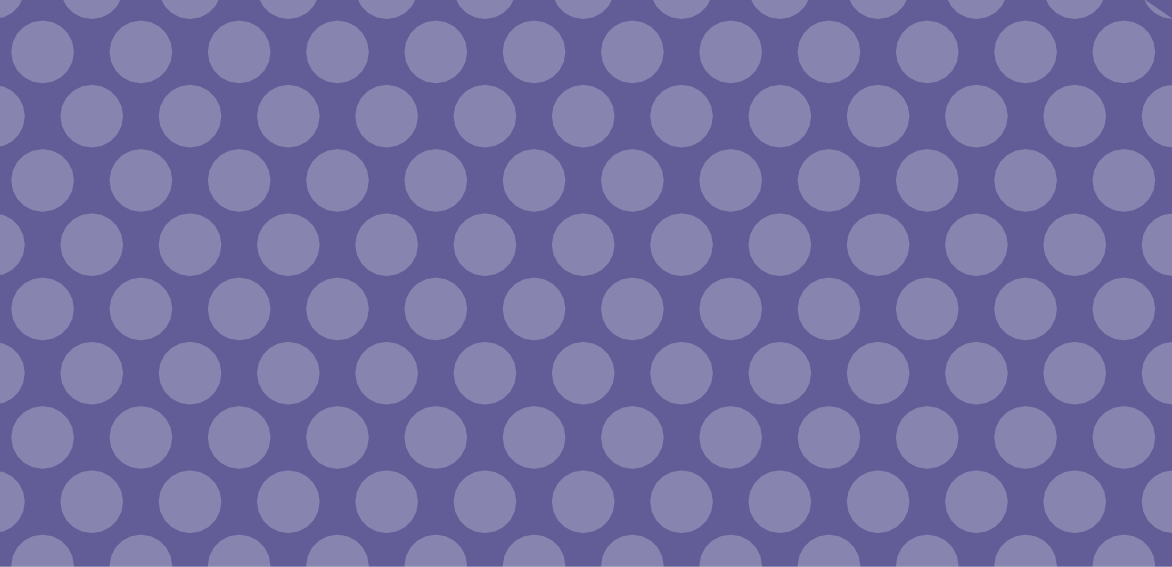 O volume apresenta o Código Penal, que vigora no País há mais de sete décadas. Ele resultou dos estudos de uma comissão criada ainda durante o Estado Novo (1937-1945), presidida por Francisco Campos, ministro da Justiça de Getúlio Vargas. Foi instituído pelo Decreto-Lei no 2.848, de dezembro de 1940, que só entrou em vigor em 1942.O leitor pode encontrar mais informações sobre Direito Penal em outra obra do Senado, a Coletânea básica penal, que, além do Código Penal, contém os dispositivos constitucionais pertinentes ao assunto, o Código de Processo Penal e a Lei de Contravenções Penais, entre outras normas.